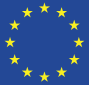 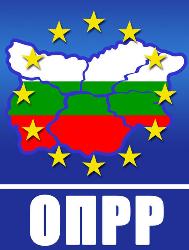 ДОКУМЕНТАЦИЯЗА УЧАСТИЕ В ОТКРИТА ПРОЦЕДУРА ЗА ВЪЗЛАГАНЕ НАОБЩЕСТВЕНА ПОРЪЧКА С ПРЕДМЕТ:„ИЗБОР НА ИЗПЪЛНИТЕЛ ЗА ИЗВЪРШВАНЕ  НА ОДИТ ПО ИЗПЪЛНЕНИЕ НА ДЕЙНОСТИТЕ И ОТЧИТАНЕ НА РАЗХОДИТЕ ПО ПРОЕКТИТЕ ОТ ПЕТИ ЕТАП НА ОПЕРАТИВНА ПРОГРАМА „РЕГИОНАЛНО РАЗВИТИЕ 2007 – 2013 Г.  И ИЗВЪРШВАНЕ НА ОДИТ  ПО ИЗПЪЛНЕНИЕ НА ДЕЙНОСТИТЕ И ОТЧИТАНЕ НА РАЗХОДИТЕ НА ПРОЕКТ: ЛОТ 1 РЕХАБИЛИТАЦИЯ НА ПЪТ IIІ-112 ДОБРИ ДОЛ – МОНТАНА И ПЪТ ІІ-13 КНЕЖА –ИСКЪР, ОБЛАСТИ МОНТАНА И ПЛЕВЕН”София, 2013 г.СЪДЪРЖАНИЕ:ТОМ І	1РЕШЕНИЕ	1ОБЯВЛЕНИЕ	1ТОМ ІІ	2УКАЗАНИЯ ЗА УЧАСТИЕ	2ГЛАВА ПЪРВА	3ОПИСАНИЕ НА ОБЩЕСТВЕНАТА ПОРЪЧКА	3РАЗДЕЛ І	3ОБЩИ УСЛОВИЯ	31. Обект на поръчката	32. Обособени позиции	43. Възможност за предоставяне на варианти в офертите	44. Място на изпълнение на поръчката	45. Срок на изпълнение на поръчката	46. Разходи по участие в процедурата	47. Срок на валидност на офертите	4РАЗДЕЛ ІІ	5ЦЕНА И НАЧИН НА ПЛАЩАНЕ	51. Стойност на поръчката	52. Схема на плащане	5ГЛАВА ВТОРА	6УСЛОВИЯ ЗА УЧАСТИЕ	6РАЗДЕЛ І	6ОБЩИ ПРАВИЛА	61. Общи изисквания	62. Специфични изисквания към участници – обединения, които не са юридически лица („обединение/консорциум”)	63. Специфични изисквания към подизпълнителите	7РАЗДЕЛ ІІ	8АДМИНИСТРАТИВНИ ИЗИСКВАНИЯ	81. Административни изисквания съгласно ЗОП	82. Документи за доказване на изискванията по т. 1	9РАЗДЕЛ ІІІ	11КРИТЕРИИ ЗА ПОДБОР НА УЧАСТНИЦИТЕ	111. Минимални изисквания за икономическо и финансово състояние	112. Минимални изисквания за технически възможности	123. Минимални изисквания за професионална квалификация и опит	13РАЗДЕЛ ІV	14ИЗИСКВАНИЯ КЪМ ЦЕНОВАТА И ТЕХНИЧЕСКАТА ОФЕРТА	141. Изисквания към съдържанието на техническата оферта	142. Изисквания към съдържанието и представянето на ценовата оферта	15РАЗДЕЛ V	16ГАРАНЦИИ	161. Гаранция за участие в процедурата	162. Гаранция за изпълнение на договора	17ГЛАВА ТРЕТА	18ПОДГОТОВКА И ПРЕДСТАВЯНЕ НА ОФЕРТАТА	18РАЗДЕЛ І	18ЗАКУПУВАНЕ НА ДОКУМЕНТАЦИЯ ЗА УЧАСТИЕ	181. Условия за получаване на документацията за участие	182. Цена на документацията за участие	183. Начин на плащане на документацията за участие	19РАЗДЕЛ ІІ	19ПРОУЧВАНЕ НА ДОКУМЕНТАЦИЯТА ЗА УЧАСТИЕ	191. Отговорност за правилното разучаване на документацията	192. Разяснения по документацията за участие	19РАЗДЕЛ ІІІ	21ФОРМАЛНИ ИЗИСКВАНИЯ КЪМ ОФЕРТАТА	201. Език на офертата	202. Изисквания към преводите	203. Копия на документи	214. Други формални изисквания	21РАЗДЕЛ ІV	22ДРУГИ ИЗИСКВАНИЯ ПРИ ПРЕДСТАВЯНЕТО НА ОФЕРТИТЕ	221. Конфиденциална информация	222. Допълване и оттегляне на офертата	22РАЗДЕЛ V	22СЪДЪРЖАНИЕ НА ОФЕРТАТА. ИЗИСКВАНИЯ КЪМ ДОКУМЕНТИТЕ	22РАЗДЕЛ VI	29ЗАПЕЧАТВАНЕ И МАРКИРАНЕ НА ОФЕРТИТЕ. ПОДАВАНЕ НА ОФЕРТИТЕ	291. Запечатване и маркиране	292. Място и срок на подаване на офертите	31ГЛАВА ЧЕТВЪРТА	32КРИТЕРИЙ, ПОКАЗАТЕЛИ, ОТНОСИТЕЛНАТА ИМ ТЕЖЕСТ И МЕТОДИКА ЗА ОПРЕДЕЛЯНЕ НА КОМПЛЕКСНАТА ОЦЕНКА НА ОФЕРТИТЕ	321. Критерий за оценка на офертите	30ГЛАВА ПЕТА	34РАЗГЛЕЖДАНЕ, ОЦЕНКА И КЛАСИРАНЕ НА ОФЕРТИТЕ.	34СКЛЮЧВАНЕ НА ДОГОВОР.	37ОБЖАЛВАНЕ	40РАЗДЕЛ І	34РЕД ЗА РАБОТАТА НА КОМИСИЯТА	331. Назначаване на комисията	342. Първоначален преглед на офертите (първо заседание на комисията)	343. Публичност	354. Последователност на действията на комисията	355. Пределно ниски показатели	366. Окончателна оценка и обявяване на резултатите	37РАЗДЕЛ ІІ	36ОСНОВАНИЯ ЗА ПРЕКРАТЯВАНЕ НА ПРОЦЕДУРАТА	36РАЗДЕЛ ІІІ	37СКЛЮЧВАНЕ НА ДОГОВОР	371. Срокове за сключване на договор	372. Условия за сключване на договора	373. Съдържание на договора	384. Ограничения за изменение	39РАЗДЕЛ ІV	39ОБЖАЛВАНЕ	39ГЛАВА ШЕСТА	44ОБЩИ ПРАВИЛА	44РАЗДЕЛ І	44ИЗЧИСЛЯВАНЕ НА СРОКОВЕТЕ	44РАЗДЕЛ ІІ	44КОМУНИКАЦИЯ	441. Език	442. Ред за комуникация	44РАЗДЕЛ ІІІ	45ЕТИЧНИ КЛАУЗИ	45ТОМ ІРЕШЕНИЕОБЯВЛЕНИЕТОМ ІІУКАЗАНИЯ ЗА УЧАСТИЕГЛАВА ПЪРВАОПИСАНИЕ НА ОБЩЕСТВЕНАТА ПОРЪЧКАРАЗДЕЛ І ОБЩИ УСЛОВИЯ	1. Обект на поръчката	Обект на настоящата обществена поръчка е избор на изпълнител за извършване на одит по изпълнение на дейностите и отчитане на разходите по проектите от пети етап на Оперативна програма „Регионално развитие” 2007-2013 г. и извършване на одит по изпълнение на дейностите и отчитане на разходите на проект: Лот 1 Рехабилитация на път ІІІ-112 Добри дол – Монтана и път ІІ-13 Кнежа –Искър, области Монтана и Плевен.	В рамките на настоящата обществена поръчка Изпълнителят следва да извърши одит, в съответствие с обхвата, посочен в Техническите спецификации на настоящата документация, на следните проекти:       Лот 1 „Рехабилитация на път ІІІ-112 Добри дол - Монтана и път II-13 Кнежа - Искър, Области Монтана и Плевен;Лот 51 „Път III-302 Драгомирово - Царевец от км 10+000 до км 27+460", област Велико Търново;Лот 54 „Път III-202 Граница Русе - Опака от км 38+365 до км 52+553", област Търговище;Лот 59 „Път ІІІ-7602 Граница с ОПУ Хасково - Г. Манастир - Крумово - Инзово - Роза от км 8+600 до км 13+600 и от км 14+300 до км 23+915" , област Ямбол,Към всеки проект има договори за:1. Управление на проекта;2. Строителство;3. Строителен надзор;4. Авторски надзор;5. Публичност и визуализация.	По всеки един от изброените договори се представят междинни финансови и технически доклади и всяко междинно и окончателно плащане по тези договори трябва да бъде съпроводено с одитен доклад. 	Избраният изпълнител следва да извърши одит на всеки един от посочените по-горе проекти и всички изброени по-горе договори към тях, финансирани от Европейския фонд за регионално развитие (ЕФРР) чрез Оперативна програма „Регионално развитие” 2007 – 2013 г. и Републиканския бюджет.	Пълният обхват на дейностите, които трябва да се извършат от изпълнителя, са посочени в Техническите спецификации и проекта на договор – част от настоящата документация.	За краткост, по-долу в настоящата документация, посочените проекти съвместно са наричани „проекти/те”, а поотделно – „проект/ът”, като при необходимост се идентифицират с номера на съответния „Лот” и номера на договора с Управляващия орган (УО).	2. Обособени позиции	В процедурата не се предвиждат обособени позиции.	3. Възможност за предоставяне на варианти в офертите	Не се предвижда възможност за предоставяне на варианти в офертите на участниците.	4. Място на изпълнение на поръчката	Дейностите ще се извършват основно в сградата на Агенция „Пътна инфраструктура”, адрес: бул. „Македония” № 3, София 1606.	Изпълнителят следва да извършва посещения на мястото на изпълнението на съответния проект, когато е необходимо.	Предвид спецификата на настоящата услуга, на Изпълнителя ще бъде осигурено работно помещение в сградата на Агенция „Пътна инфраструктура”, за определени дейности по запознаване и обработка на документи при изпълнението на поръчката.	5. Срок на изпълнение на поръчката	Крайният срок за изпълнение на услугата е до изтичане на срока на всички договори за предоставяне на безвъзмездна финансова помощ от пети етап на Оперативна програма „Регионално развитие”.	6. Разходи по участие в процедурата	Разходите за изработването на офертите са за сметка на участниците в процедурата. 	Спрямо Възложителя участниците не могат да предявяват каквито и да било претенции за разходи, направени по подготовката и подаването на офертите им, независимо от резултата или провеждането на откритата процедура, освен в случаите, посочени в чл. 39, ал. 5 от Закона за обществените поръчки (ЗОП).	Разходите за дейността на Комисията за избор на изпълнител на обществената поръчка са за сметка на Възложителя.	7. Срок на валидност на офертите	7.1. Срокът на валидност на офертите е не по-малко от 120 (сто и двадесет) календарни дни, считано от крайния срок за получаване на офертите. 	7.2. Възложителят може да изиска от класираните участници да удължат срока на валидност на офертите до сключване на договор. 	7.3. Участникът ще бъде отстранен от участие в процедурата за възлагане на настоящата обществена поръчка, ако представи оферта с по – кратък срок на валидност., или ако представи оферта с изискуемия срок, но при последващо поискване от възложителя – откаже да я удължи.РАЗДЕЛ ІІ ЦЕНА И НАЧИН НА ПЛАЩАНЕ	1. Стойност на поръчката	Стойността на поръчката се определя в български лева, без ДДС. Офертите на участниците трябва да са съобразени с това обстоятелство.	Максималната цена за изпълнение на дейностите е в размер на 142 750.00 лв. (сто четиридесет и две хиляди седемстотин и петдесет) лева без ДДС, като максималните цени за извършване на услугата по всеки един от проектите поотделно е, както следва:	В ценовата си оферта участниците посочват обща цена за изпълнение на дейностите и отделните цени за всеки от проектите поотделно.	Участници, които са предложили цени, по-високи от посочените по-горе, се отстраняват от участие в процедурата.	Цената, предложена от участника включва всички разходи за изпълнение на поръчката, както и необходимото оборудване и консумативи за изпълнение на услугата (компютри, копирна хартия, принтери и пр.).	2. Схема на плащане	Редът и условията за плащане на възнаграждението на изпълнителя на обществената поръчка са определени в договора за възлагане на обществената поръчка, а именно:	2.1. Плащането за предоставената услуга се извършва за всеки проект отделно, както следва: 	2.1.1. Аванс	Авансово плащане не се предвижда. 	2.1.2. Междинни плащания, в размер на 80% (осемдесет процента) от стойността на поръчката. Посоченият размер е формиран като сума, съответстваща на 80 % от стойностите на съответния проект. Междинните плащания са дължими в срок до 15 (петнадесет) работни дни след представяне на съответните междинни одитни доклади, съгласно образец Приложение № 1 към Техническите спецификации, изготвени въз основа на представени от Възложителя междинни финансови отчети и фактура за съответния проект. 	Междинни финансови отчети се представят от Възложителя на Изпълнителя преди подаване на искания за междинни плащания до Управляващия орган на ОПРР по всеки проект. 	2.1.3. Окончателното плащане е в размер на останалите 20% (двадесет процента) от стойността на поръчката. Посоченият размер е формиран като сума, съответстваща на останалите 20 % от стойностите на всеки от проектите. 	Окончателното плащане по всеки проект е дължимо в срок до 15 (петнадесет) работни дни от представяне на доклади за фактически констатации, съгласно Приложение № 1 към Техническите спецификации и фактура за съответния проект. ГЛАВА ВТОРА УСЛОВИЯ ЗА УЧАСТИЕРАЗДЕЛ І ОБЩИ ПРАВИЛА	1. Общи изисквания	В откритата процедура за възлагане на настоящата обществена поръчка могат да участват български и/или чуждестранни физически или юридически лица, включително техни обединения, които отговарят на изискванията на ЗОП и Правилника за прилагане на Закона за обществените поръчки (ППЗОП). 	2. Специфични изисквания към участници – обединения, които не са юридически лица („обединение/консорциум”)	2.1. В случай, че участник е обединение, участниците в него трябва да определят с пълномощно лице/а, което/които да представлява/т обединението за целите на поръчката.	2.2. В случай, че участник е обединение на физически лица, всеки от участниците в това обединение следва да е регистриран одитор, по смисъла на §1, т. 1 от Допълнителните разпоредби на ЗНФО.	 2.3. В случай, че участник е обединение от юридически лица, всеки един от членовете на обединението следва да разполага с регистриран одитор, по смисъла на §1, т. 1 от Допълнителните разпоредби на ЗНФО. 	2.4. В случай, че участник в процедурата е обединение, което не е юридическо лице, документите за икономическо и финансово състояние, и технически възможности и квалификация се представят само от участниците, чрез които обединението доказва съответствието си с критериите за подбор.    	2.5. В случай, че участник в процедурата е обединение, което не е юридическо лице, документите за регистрация или единен идентификационен код съгласно чл. 23 от Закона за търговския регистър и декларациите за отсъствие на обстоятелствата по чл. 47, ал. 1, 2 и 5 от ЗОП се представят за всяко физическо или юридическо лице, включено в обединението. 	2.6. Административните изисквания на Раздел ІІ от настоящата глава се прилагат за всеки от участниците в обединението поотделно. 	2.7.  В случай, че участникът участва като обединение (или консорциум), което не е регистрирано като самостоятелно юридическо лице, тогава участниците в обединението (или консорциума) сключват споразумение. Споразумението трябва да съдържа клаузи, които гарантират, че всички членове на обединението/консорциума са отговорни заедно и поотделно (солидарно) за участието в обществената поръчка и за периода на изпълнение на договора.	2.8. Участникът ще бъде отстранен от участие в процедурата за възлагане на настоящата обществена поръчка, при наличие на някое от следните обстоятелства:не е приложено споразумение за създаването на обединение;в приложеното споразумение липсват клаузи, гарантиращи изпълнението на условията по т. 2.7;налице е друго противоречие с действащото законодателство.2.9. Лице, което участва в обединение не може да представя самостоятелна оферта.2.10. В процедурата за възлагане на обществена поръчка едно физическо или юридическо лице може да участва само в едно обединение.	3. Специфични изисквания към подизпълнителите	3.1. Когато участникът предвижда участието на подизпълнители при изпълнение на поръчката, административните изисквания на Раздел ІІ от настоящата глава се прилагат и за подизпълнителите.	3.2. Възлагането на работи на подизпълнители е допустимо само ако участникът приеме, че отговаря за действията, бездействията и работата на посочените подизпълнители като за свои действия, бездействия и работа, и подизпълнителите са посочени в офертата на участника, и за тях са представени всички необходими документи.	3.3. Лице, което фигурира като подизпълнител в офертата на друг участник, не може да представя самостоятелна оферта. 	3.4. При подаване на офертата, участникът декларира дела на участие на подизпълнителя (в проценти), както и вида на конкретните дейности, които ще се извършват от подизпълнителя.	3.5. Изискванията за икономическо и финансово състояние, както и технически възможности и квалификация се прилагат за подизпълнителите, както следва:3.5.1. по отношение на икономическите и финансови възможности - в съответствие с вида и дела на тяхното участие (в процентно изражение от съответното изискване към участника);3.5.2. по отношение на изискванията за технически възможности и квалификация  – в съответствие с вида на дейностите, които ще се извършват от подизпълнителя, като подробно посочване на приложимите изисквания към подизпълнителите е посочено на съответните места в настоящата документация.	3.6. Участникът ще бъде отстранен от участие в процедурата за възлагане на настоящата обществена поръчка, в случай че:е представил самостоятелна оферта, въпреки че в офертата на друг участник е посочен като подизпълнител и е попълнил Декларация за съгласие за участие като подизпълнител – Образец № 12;е представил оферта, в която е посочил дадено лице за подизпълнител, но не е приложил неговата Декларация за съгласие за участие като подизпълнител – Образец № 12, а същевременно това лице е подало самостоятелна оферта и е декларирало пред възложителя, в хода на провеждането на процедурата, че не знае за посочването си като подизпълнител и не е съгласно да бъде такъв;в офертата му не са представени всички изискуеми документи за подизпълнителите, в поискания от комисията срок.РАЗДЕЛ ІІ АДМИНИСТРАТИВНИ ИЗИСКВАНИЯ	1. Административни изисквания съгласно ЗОП	В процедурата за възлагане на обществена поръчка може да участва всеки участник, който отговаря на предварително обявените условия.	Да не е осъден с влязла в сила присъда, освен ако е реабилитиран: за престъпление против финансовата, данъчната или осигурителната система, включително изпиране на пари по чл. 253 - 260 от Наказателния кодекс; за подкуп по чл. 301 - 307 от Наказателния кодекс; за участие в организирана престъпна група по чл. 321 и 321а от Наказателния кодекс; за престъпление против собствеността по чл. 194 - 217 от Наказателния кодекс; за престъпление против стопанството по чл. 219 - 252 от Наказателния кодекс; 1.2. Участникът да не е обявен в несъстоятелност;1.3. Участникът да не е в производство по ликвидация или се намира в подобна процедура съгласно националните закони и подзаконови актове.1.4. Да не е в открито производство по несъстоятелност, или да не е сключил извънсъдебно споразумение с кредиторите си по смисъла на чл. 740 от Търговския закон, а в случай, че участникът е чуждестранно лице – да не се намира в подобна процедура съгласно националните закони и подзаконови актове, включително когато неговата дейност е под разпореждане на съда, или участникът е преустановил дейността си.1.5.да не е лишен от правото да упражнява определена професия или дейност съгласно законодателството на държавата, в която е извършено нарушението; 1.6. да не е виновен за неизпълнение на задължения по договор за обществена поръчка, доказано от възложителя с влязло в сила съдебно решение;			1.7. Участникът да няма парични задължения към държавата или към община по смисъла на чл. 162, ал. 2 от Данъчно - осигурителния процесуален кодекс, установени с влязъл в сила акт на компетентен орган, освен ако е допуснато разсрочване или отсрочване на задълженията или да няма парични задължения, свързани с плащането на вноски за социалното осигуряване или на данъци, съгласно правните норми на държавата, в която е установен.	1.8. Участникът да няма наложено административно наказание за наемане на работа на незаконно пребиваващи чужденци през последните до 5 години.	1.9. Участникът да не е осъден с влязла в сила присъда за престъпление по чл. 313 от НК във връзка с провеждане на процедури за възлагане на обществени поръчки.  2. Изискванията по т. 1.1 и т. 1.6 се прилагат, както следва:2.1. при събирателно дружество – за лицата по чл. 84, ал. 1 и чл. 89, ал. 1 от Търговския закон;	2.2. при командитно дружество – за лицата по чл. 105 от Търговския закон, без ограничено отговорните съдружници;	2.3. при дружество с ограничена отговорност - за лицата по чл. 141, ал. 2 от Търговския закон, а при еднолично дружество с ограничена отговорност - за лицата по чл. 147, ал. 1 от Търговския закон;2.4. при акционерно дружество - за овластените лица по чл. 235, ал. 2 от Търговския закон, а при липса на овластяване - за лицата по чл. 235, ал. 1 от Търговския закон;	2.5. при командитно дружество с акции - за лицата по чл. 244, ал. 4 от Търговския закон;	2.6. при едноличен търговец - за физическото лице - търговец;	2.7. във всички останали случаи, включително за чуждестранните лица - за лицата, които представляват участника;	2.8. в случаите по т. 2.1. – т. 2.7. и за прокуристите, когато има такива; когато чуждестранно лице има повече от един прокурист, декларацията се подава само от прокуриста, в чиято представителна власт е включена територията на Република България.3. Не може да участва в процедура за възлагане на обществена поръчка чуждестранно физическо или юридическо лице, за което в държавата, в която е установено, е налице някое от обстоятелствата по чл. 47, ал.1 и 2 от Закона за обществените поръчки, посочени в т. 1.4. Не могат да участват в процедура за възлагане на обществена поръчка участници:4.1. при които лицата по т. 2 са свързани лица с Възложителя или със служители на ръководна длъжност в неговата организация;4.2. които са сключили договор с лице по чл. 21 или 22 от Закона за предотвратяване и установяване на конфликт на интереси.4.3. Когато участникът е обединение или предвижда участието на подизпълнители при изпълнение на поръчката, изискванията на чл. 47, ал. 1, 2 и 5 от ЗОП, изброени в т. 1 и т. 4, се прилагат за всяко физическо или юридическо лице, включено в обединението, съответно и за подизпълнители.	5. Документи за доказване на изискванията по т. 1 – т. 3:	5.1. При подаване на офертата обстоятелствата по т. 1 и т. 2 се удостоверяват от лицето/лицата с декларации. Декларациите се попълват по образците, съгласно настоящата документация (Образци № 5, 6, 7).5.2. Липсата на обстоятелствата по т. 1 и т. 4 се удостоверява със собственоръчно подписани декларации от всяко едно от лицата по т. 2 и т. 5.1.	5.2.1. За обстоятелствата по чл. 47, ал. 1, т. 2 и 3, ал. 2, т. 1, 3 и 4 и ал. 5, т. 2, (т.1.2, т.1.3, 1.4, 1.7, 1.8 и т. 4.2), когато участникът е юридическо лице, е достатъчно подаване на декларация от едно от лицата, които могат самостоятелно да го представляват.5.3. Когато участникът е чуждестранно лице и когато в съответната чужда държава не се издават документите по т. 1.4. – т. 1.6., или когато те не включват всички случаи по т. 1, участникът представя клетвена декларация, ако такава декларация има правно значение според закона на държавата, в която е установен. Когато клетвената декларация няма правно значение според съответния национален закон, участникът представя официално заявление, направено пред съдебен или административен орган, нотариус или компетентен професионален или търговски орган в държавата, в която той е установен.6. Други обстоятелства, наличието на които е основание за отстраняване на участниците.6.1. Офертата не е изготвена на български език. 6.2. Не е представен някой от необходимите документи по чл. 56 от ЗОП.6.3. Налице са обстоятелства по чл. 47, ал. 1, т. 1, б. „а”, „б”, „в”, „г” и „д”, т. 2 и т. 3 и ал. 5, т. 1 и т. 2 от ЗОП и по чл. 47, ал. 2, т. 1, т. 2, т. 2а, т. 3, т. 4 и т. 5 от ЗОП.6.4. Представената оферта не отговаря на предварително обявените условия на Възложителя и/или не отговаря на изискванията на чл. 57, ал. 2 от ЗОП.6.5. Участникът не отговаря на изискванията за икономическо и финансово състояние, както и технически възможности и квалификация, заложени в настоящата Документация.    6.6. Не е представена гаранция за участие и/или представената гаранция за участие не е на името на Участника или на участник в обединението, когато се участва под такава форма.6.7. Не е представен оригинал или нотариално заверен документ за създаване на обединение/сдружение, когато се участва в процедурата под такава форма.6.8. Ако по реда на чл. 68, ал. 11 от ЗОП се установи, че е:- представена невярна информация за доказване на съответствието между офертата и обявените от Възложителя критерии за подбор и/или- не е представен някой от изискваните от Възложителя документи и/или - има непопълнени данни и/или - има данни, в противоречие с официален документ, в исканите справки и приложения.6.9. Когато офертата на участник съдържа предложение с числово изражение, което подлежи на оценяване и е с повече от 20 на сто по-благоприятно от средната стойност на предложенията на останалите участници по същия показател за оценка, освен ако участникът не докаже, че предложението е формирано обективно, съгласно изискванията на чл. 70 от ЗОП..РАЗДЕЛ ІІІ КРИТЕРИИ ЗА ПОДБОР НА УЧАСТНИЦИТЕ	1. Минимални изисквания за икономическо и финансово състояние:  	1.1. Участникът в процедурата трябва да отговаря на следните минимални изисквания за икономическо и финансово състояние:1.1.1.  реализиран общ оборот (приходи – по отношение на физическите лица) за последните 3 (три) години (2010-2011-2012), в зависимост от датата, на която участникът е учреден или е започнал дейността си в размер на не по-малко от 240 000 лв. (двеста и четиридесет хиляди лева) без ДДС. 1.1.1.1. реализиран оборот от услуги, свързани с одит за последните три години (2010-2011-2012), в зависимост от датата, на която участникът е учреден или е започнал дейността си в размер на не по-малко от 120 000 лв. (сто и двадесет хиляди), без ДДС.	Когато участникът предвижда участие на подизпълнители, изискванията по т.1.1.1. и т. 1.1.1.1 се прилагат съобразно вида и дела на тяхното участие.  		1.1.2. да притежава валидна застраховка за покритие на рисковете на професионалната си дейност, съгласно изискванията на чл. 33, ал. 1, т. 14 от ЗНФО.При наличие на подизпълнител, който ще извършва одиторска дейност, изискването се прилага и за него.	1.2. Документи за доказване на икономическото и финансовото състояние на участника:1.2.1. Заверено копие от следните съставни части на годишните финансови отчети за последните 3 (три) финансови години (2010, 2011 и 2012), когато публикуването им се изисква от законодателството на държавата, в която участникът е установен: заверено копие на балансите за последните 3 (три) финансови (2010, 2011 и 2012) години и заверено копие на отчетите за приходите и разходите за последните 3 (три) финансови (2010, 2011 и 2012) години. За физическите лица – копия от годишните данъчни декларации, заверени от НАП. В случай, че участникът посочи ЕИК, той има право да се позове на чл. 23, ал. 4 от ЗТР и да не представя изисканите по т. 1.2.1. документи, ако тези обстоятелства са видими в Търговския регистър.1.2.2. Информация за общия оборот и за оборота от услуги, свързани с одит, за последните 3 (три) години (2010-2011-2012), в зависимост от датата, на която участникът е учреден или е започнал дейността си.1.2.3. Заверено копие от сключена застраховка, удостоверяваща покритие на рисковете на професионалната си дейност съгласно изискванията на ЗНФО 1.2.4. Когато по обективни причини участникът не може да представи исканите от възложителя документи по т. 1.2, той може да докаже икономическото и финансовото си състояние с всеки друг документ, който възложителят приеме за подходящ. При констатиране от страна на участника, че не може да докаже икономическото и финансовото си състояние с изброените в т. 1.2 документи, той следва да отправи запитване до възложителя, в което да посочи документите, с които разполага. 	2. Минимални изисквания за технически възможности:	2.1. За да бъде допуснат до разглеждане и оценяване на офертата по настоящата процедура, участникът следва: 2.1.1  в случай че е специализирано одиторско предприятие, да отговаря на §1, т. 9 от ДР на ЗНФО. За участници – физически лица, да отговаря на §1, т. 1 от ДР на ЗНФО.При наличие на подизпълнител, който ще извършва одиторска дейност, изискването се прилага и за него.2.1.2. общо за последните 3 (три) години, считано до датата на подаване на офертата, да е изпълнил не по-малко от 2 (два) договора за извършване на одит на проекти.	Когато участникът предвижда участие на подизпълнители, изискванията по т. 2 към тях се прилагат съобразно вида и дела на тяхното участие.	2.2. Документи за доказване на техническите възможности на участника:	2.2.1. Заверено копие на документ, удостоверяващ вписване в Регистъра на регистрираните одитори към Института на дипломираните експерт-счетоводители.2.2.2. Списък на основните договори за извършване на одит на проекти, изпълнени през последните три години, считано до датата на представяне на офертата (Образец № 13), с който да се доказва минималното изискване по т. 2.1.2., придружен от препоръки за добро изпълнение. Достатъчно е участникът да посочи в списъка 2 (два) договора. 2.2.3. Списък на ключовите експерти и специалисти, които участникът ще използва при изпълнението на обществената поръчка (Образец № 17).	2.3. В случай, че участникът не е представил някой от изискваните документи или от представените документи не може по категоричен начин да се изведе и докаже информацията относно изпълнението на изискванията, комисията е длъжна да изиска допълнителни документи и/или информация, в съответствие с чл. 68, ал. 8 от ЗОП.	2.4. В случай, че участникът не представи изискваните документи, в срока, посочен от комисията или от допълнително представените документи отново не може по категоричен начин да се изведе и докаже информацията относно изпълнението на изискванията, участникът се отстранява от участие в процедурата за възлагане на настоящата обществена поръчка.	3. Минимални изисквания за професионална квалификация и опит: 	3.1. За да бъде допуснат до разглеждане и оценяване на офертата по настоящата процедура, участникът следва да осигури екип за изпълнението на поръчката не по-малко от 3 (трима) ключови експерти и специалисти, които не са в конфликт на интереси, съгласно ЗНФО и да отговарят на следните изисквания:минимум един от членовете на екипа следва да е регистриран одитор, по смисъла на §1, т. 1 от Допълнителните разпоредби на ЗНФО; минимум един от регистрираните одитори следва да е упражнявал одиторската професия най-малко 5 (пет) години;минимум един от регистрираните одитори следва да имат практически опит в извършването на одит по Международните одиторски стандарти; поне един от членовете на екипа следва да е правоспособен юрист, с опит в сферата на провеждане, контрол, процесуално представителство на процедури за възлагане на обществени поръчки, останалите членове на екипа следва да имат висше образование по някоя от следните специалности: икономика, финанси, счетоводство и контрол или еквивалентни на посочените, с минимална образователно-квалификационна степен „бакалавър” и съответен опит минимум 2 (две) години по съответната специалност.Документи за доказване на професионалната квалификация и опита на ключовите експерти и специалисти:Автобиография (Образец № 14), съдържаща и декларация за ангажираност на съответния експерт по проекта.копия от дипломи, сертификати за обучения, удостоверения за правоспособност или други – за доказване на професионалната квалификация и правоспособност; копия, референции от работодатели, референции от възложители, трудови, служебни, осигурителни книжки и други подходящи – за доказване на специфичния професионален опит;Декларация за липса на конфликт на интереси (Образец № 15);Членовете на екипа – регистрирани одитори представят и:3.2.5.1. удостоверение от Института на дипломираните експерт-счетоводители (оригинал или нотариално заверено копие), доказващо, че участникът е със статут на регистриран одитор по смисъла на § 1, т.1 от Допълнителната разпоредба на ЗНФО;3.2.5.2. заверено копие от сключена Застраховка, удостоверяваща покритие на рисковете на професионалната си дейност съгласно изискванията на ЗНФО; 3.2.5.3. документи, доказващи периода, през който е упражнявана одиторската професия.	3.3. В случай че от представените документи не може по категоричен начин да се изведе и докаже информацията относно професионалната квалификация и/или опита на ключовия експерт, комисията е длъжна да изиска допълнителни документи и/или информация, в съответствие с чл. 68, ал. 8 от ЗОП.	3.4. В случай че участникът не представи изискваните документи, в срока, посочен от комисията или от допълнително представените документи отново не може по категоричен начин да се изведе и докаже информацията относно опита и професионалната квалификация на експерта, участникът се отстранява от участие в процедурата за възлагане на настоящата обществена поръчка.РАЗДЕЛ ІVИЗИСКВАНИЯ КЪМ ЦЕНОВАТА И ТЕХНИЧЕСКАТА ОФЕРТА	1. Изисквания към съдържанието на техническата оферта	1.1. Участникът изготвя техническата си оферта в съответствие с изискванията на Техническите спецификации на настоящата документация за участие, по Образец № 18.	1.2. В случай че в Техническата оферта на участника са налице поставени условия към възложителя или текстове, които са в противоречие с императивни изисквания на настоящата документация (в т.ч. техническите спецификации), участникът се отстранява от участие в процедурата, поради несъответствие на офертата му с изискванията на възложителя. 	1.3. В Техническата си оферта участникът декларира изрично, че е запознат с обхвата на работата.				1.4. В Техническата си оферта участникът представя:индикативна работна програма за изпълнение;методика и обхват на предлаганите от участника услуги. Техническата оферта се подписва от представляващия участника (изрично упълномощено от него лице) или представляващия обединението, съгласно Споразумението за създаване на обединение или упълномощеното лице, съгласно нотариално заверени пълномощни от представляващите всеки един от членовете на обединението. 	1.5. Комисията при необходимост може по всяко време да проверява заявените от участниците данни, включително чрез изискване на информация от други органи и лица, да изисква от участниците разяснения за заявени от тях данни, както и допълнителни доказателства за данни от документите, съдържащи се в пликове № 2 и 3, като тази възможност не може да се използва за промяна на техническото и ценовото предложение на участниците. 	2. Изисквания към съдържанието и представянето на ценовата оферта	2.1. Участникът изготвя Ценовата си оферта, по Образец № 16, като трябва да посочи в нея обща цена за изпълнение на  дейностите, както и единични цени за отделните проекти, съгласно приложения списък, поставена в запечатан непрозрачен плик с надпис „Предлагана цена” (Плик № 3).	2.2. Участникът е единствено отговорен за евентуално допуснати грешки или пропуски в изчисленията на предложените от него цени.	2.3. При несъответствие между цифровата и изписаната с думи цена ще се взема предвид изписаната с думи. 	2.4. Извън плика с надпис “Предлагана цена” не трябва да е посочена никаква информация относно цената. 	2.5. Участници, които по какъвто и да е начин са включили някъде в офертата си извън плика “Предлагана цена” елементи, свързани с ценовата оферта или части от нея, или са посочили информация, от която може да се направи предположение относно размера на предложената цена, ще бъдат отстранени от участие в процедурата.	2.6. Комисията при необходимост може по всяко време да проверява заявените от участниците данни, включително чрез изискване на информация от други органи и лица, да изисква от участниците разяснения за заявени от тях данни, както и допълнителни доказателства за данни от документите, съдържащи се в пликове № 2 и 3, като тази възможност не може да се използва за промяна на техническото и ценовото предложение на участниците. РАЗДЕЛ V ГАРАНЦИИ	1. Гаранция за участие в процедурата	1.1. Условия и размер на гаранцията за участие	1.1.1. За да бъде допуснат до разглеждане и оценяване на офертата по настоящата процедура, участникът следва да представи гаранция за участие в размер на 1 200 лв. (хиляда и двеста лева). 	1.1.2. Гаранцията за участие се представя в оригинал, в една от следните форми: депозит на парична сума, може да се внесе по банков път или безусловна и неотменима банкова гаранция, издадена в полза на Възложителя. Участникът избира сам формата на гаранцията за участие. 	1.1.3. Когато участникът избере гаранцията за участие да бъде банкова гаранция, се представя безусловна и неотменима банкова гаранция, със срок на валидност не по-малко от 30 (тридесет) дни, след изтичане срокът на валидност на офертата. Срокът може да се удължава по искане на Възложителя.	1.1.4. Когато гаранцията за участие е под формата на банкова гаранция същата се изготвя по Образец № 19 от Документацията за участие. Гаранцията за участие може да бъде издадена по образец на съответната банка, съдържащ същите или по-добри условия за Възложителя. 	1.1.5. Когато участникът избере гаранцията за участие да е депозит на парична сума, същата се превежда на следната банкова сметка на Възложителя (администрацията на АПИ): Банка: БНБIBAN: BG03 BNBG 9661 3300 1659 03BIC: BNBGBGSD	1.1.6. В нареждането за плащане задължително следва да бъде записано следното:„Гаранция за участие в процедура с предмет: „Извършване на одит по изпълнение на дейностите и отчитане на разходите по проектите от пети етап на Оперативна програма „Регионално развитие” 2007 – 2013 г. и извършване на одит  по изпълнение на дейностите и отчитане на разходите на проект: Лот 1 рехабилитация на път IIІ-112 Добри дол – Монтана и път ІІ-13 Кнежа – Искър, области Монтана и Плевен”	1.1.7. Когато участникът е обединение, което не е юридическо лице, всеки от съдружниците в него може да е наредител по банковата гаранция, съответно вносител на сумата по гаранцията.	1.1.8. В случай че участникът не представи гаранцията в изисквания от комисията срок и съгласно изискванията на възложителя, участникът се отстранява от участие в настоящата обществена поръчка.	1.2. Задържане, усвояване и освобождаване на гаранцията за участие 	1.2.1. Задържането и освобождаването на гаранцията за участие става по условията и реда, предвидени в чл. 61 и чл. 62 от ЗОП.	1.2.2. Възложителят има право да задържи гаранцията за участие – до решаване на спора, когато участникът в процедурата за възлагане на обществена поръчка обжалва решението за определяне на изпълнител. Гаранцията за участие се освобождава след влизане в сила на решението във връзка с обжалването, независимо от изхода на спора. 	1.2.3. Възложителят има право да усвои гаранцията за участие, независимо от нейната форма, в следните случаи:участникът оттегли офертата си след изтичане на срока за получаване на офертите;участникът е определен за изпълнител, но не изпълни задължението си да сключи договор за обществена поръчка. 	1.2.4. Гаранциите на отстранените участници се освобождават от Възложителя в срок от 5 (пет) работни дни след изтичане на срока за обжалване на решението за определяне на изпълнител. В същия срок се освобождават гаранциите на всички участници при прекратяване на процедурата за възлагане на обществена поръчка.	1.2.5. Гаранциите на класираните на първо и второ място участници се освобождават след сключване на договора за обществена поръчка, а на останалите класирани участници – в срок 5 (пет) работни дни след изтичането на срока за обжалване на решението за определяне на изпълнител.	1.2.6. Възложителят освобождава гаранциите, без да дължи лихви за периода, през който средствата законно са престояли при него.	2. Гаранция за изпълнение на договора	2.1. Условия и размер на гаранцията за изпълнение на договора 	2.1.1. В случай на избор на участника за изпълнител на обществената поръчка, същият следва да представи преди подписването на договора, гаранция за изпълнението му в размер на 3% (три процента) от стойността на договора без ДДС.	2.1.2. Договорът за възлагане на обществената поръчка не се сключва преди спечелилият участник да представи гаранция за изпълнение. 	2.1.3. Гаранцията за изпълнение на поръчката в размер на 3% от общата цена на договора без ДДС, се представя в оригинал, в една от следните форми: депозит на парична сума по следната банкова сметка на Възложителя (администрацията на АПИ): (БНБ – централно управление, IBAN: BG03 BNBG 9661 3300 1659 03; BIC BNBG BGSD)   или безусловна и неотменима банкова гаранция, издадена в полза на Възложителя.  Участникът избира сам формата на гаранцията за изпълнение. Участникът, определен за изпълнител на обществената поръчка, представя банковата гаранция или платежния документ за внесената гаранция за изпълнение на договора при неговото сключване.	2.1.4. Когато участникът избере гаранцията за изпълнение да бъде под формата на банкова гаранция, същата се изготвя по Образец № 20 от Документацията за участие, като в нея е изрично записано, че:е безусловна и неотменима;е в полза на Възложителя;е със срок на валидност най – малко 30 дни след срока за изпълнение на договора;има възможност за нейното усвояване на части.	Гаранцията за изпълнение може да бъде издадена и по образец на банката, съдържащ същите или по – добри условия за Възложителя, като в него е изрично записано, че гаранцията е безусловна и неотменима в полза на Възложителя.	2.2. Задържане, усвояване и освобождаване на гаранцията за изпълнение 	2.2.1. Условията, при които гаранцията за изпълнение се задържа, усвоява или освобождава, се уреждат с договора за възлагане на обществената поръчка между възложителя и изпълнителя. 	2.2.2. Възложителят освобождава гаранцията за изпълнение без да дължи лихви за периода, през който средствата законно са престояли при него.ГЛАВА ТРЕТА ПОДГОТОВКА И ПРЕДСТАВЯНЕ НА ОФЕРТАТАРАЗДЕЛ І ЗАКУПУВАНЕ НА ДОКУМЕНТАЦИЯ ЗА УЧАСТИЕ	1. Условия за получаване на документацията за участие 	1.1. Мястото и срокът за закупуване на документацията за участие са посочени в обявлението за откриване на настоящата процедура.	1.2. Наличието на валиден документ за закупена документация, издаден на името на участника е условие за участие в настоящата процедура.	1.3. Документацията за участие може да се закупува до 10 дни преди изтичане на срока за подаване на офертите.	1.4. Лицата имат право да разгледат документацията, преди да я закупят.	1.5. Ако не е предоставен достъп до документацията на интернет-страницата на Агенция „Пътна инфраструктура”, предварителният преглед на документацията се извършва на мястото на закупуването й от 14:00 часа до 16:00 часа, всеки работен ден.	1.6. Документация за участие се предоставя след представяне на съответен валиден документ, че документацията е заплатена.	2. Цена на документацията за участие 	Цената на настоящата документация е  10 (десет) лв. 	3. Начин на плащане на документацията за участие 	Сумата за закупуване на документацията за участие следва да бъде внесена в брой, в касата на Агенция „Пътна инфраструктура”, всеки работен ден от 09:00 до 17:00 часа, или по банков път на следната банкова сметка:Банка: БНБIBAN: BG 66 BNBG 9661 3100 1659 01BIC: BNBGBGSDРАЗДЕЛ ІІ ПРОУЧВАНЕ НА ДОКУМЕНТАЦИЯТА ЗА УЧАСТИЕ	1. Отговорност за правилното разучаване на документацията	1.1. Участниците трябва да проучат всички указания и условия за участие, посочени в настоящата документация. 	1.2. При изготвяне на офертата всеки участник трябва да се придържа точно към условията и формулярите,  обявени от възложителя.	1.3. Отговорността за правилното разучаване на документацията за участие се носи единствено от участниците.	1.4. Представянето на оферта задължава участника да приеме напълно всички изисквания и условия, посочени в тази документация, при спазване на ЗОП и ППЗОП.	1.5. Поставянето от страна на участника на условия и изисквания, които не отговарят на обявените в документацията, води до отстраняване на този участник от участие в процедурата, поради несъответствие на офертата му с изискванията на възложителя.	2. Разяснения по документацията за участие	2.1. Всеки участник може да поиска писмено от възложителя разяснения по документацията за участие до изтичане срока на нейното закупуване или получаване.	2.2. Исканията за разяснения могат да бъдат правени не по–късно от 10 (десет) дни преди изтичане на срока за подаване на офертите.	2.3. Възложителят е длъжен да отговори в 4-дневен срок от датата, на която е постъпило запитването. 	2.4. Възложителят изпраща разяснението до всички лица, които са получили документация за участие и са посочили адрес за кореспонденция, без да отбелязва в отговора лицето, направило запитването.	2.5. Разяснението се прилага и към документацията, която предстои да се предоставя на други кандидати или участници.РАЗДЕЛ ІІІ ФОРМАЛНИ ИЗИСКВАНИЯ КЪМ ОФЕРТАТА	1. Език на офертата	1.1. Офертата и всички приложения към нея се представят на български език. 	1.2. Всички документи в офертата, които не са на български език се представят и в превод. 	2. Изисквания към преводите	2.1. Преводът на документа за регистрация на чуждестранните участници/документа за самоличност на физическите лица следва да е в официален превод.	2.2. Всички документи, извън този по т. 2.1. се представят в превод.	2.3. При наличие на документи в офертата, които не отговарят на изискванията на тази точка, комисията изисква от участника да представи документите в съответствие с изискванията.	3. Копия на документи	3.1. В случаите когато Възложителят изисква нотариална заверка на определен документ или представянето му в оригинал, това е изрично посочено на съответното място в настоящата документация.	3.2. Във всички случаи, освен тези по т. 3.1., копията от документите, приложени към оригинала на офертата на участника, се представят заверени „Вярно с оригинала”, от лицето с представителна власт и подпечатани с печата на участника, или заверен от изрично упълномощено за целта лице (като се прилага и съответното пълномощно).	3.3. Всички декларации и образци, съгласно настоящата документация се представят в оригинал, подписани от съответното задължено лице.	4. Други формални изисквания	4.1. По документите в офертата не се допускат никакви вписвания между редовете, изтривания или корекции.	4.2. Всички страници в офертата следва да са последователно номерирани.	4.3. Документите в офертата следва да са описани и подредени по реда на списъка, посочен в Раздел V „Съдържание на офертата”. РАЗДЕЛ ІV ДРУГИ ИЗИСКВАНИЯ ПРИ ПРЕДСТАВЯНЕТО НА ОФЕРТИТЕ	1. Конфиденциална информация	При подаване на офертата всеки участник може да посочи коя част от нея има конфиденциален характер и да изисква от възложителя да не я разкрива.  	2. Допълване и оттегляне на офертата	2.1. До изтичане на срока за подаване на офертите всеки участник в процедурата може да промени, допълни или оттегли офертата си.	2.2. Оттеглянето на офертата прекратява по-нататъшното участие на участника в процедурата.	2.3. Допълнението и промяната на офертата трябва да отговарят на изискванията и условията за представяне на оферта, като върху плика бъде отбелязан и текст: “Допълнение/Промяна на оферта с входящ номер...........”.	2.4.  Всеки участник в процедурата има право да представи само една оферта. 	2.5. Участник, който е представил повече от една оферта се отстранява от участие в процедурата за възлагане на настоящата обществена поръчка.РАЗДЕЛ V СЪДЪРЖАНИЕ НА ОФЕРТАТА. ИЗИСКВАНИЯ КЪМ ДОКУМЕНТИТЕ	1. Офертата се състои от две части:1.1. ПЛИК № 1 – „Документи за подбор";1.2. ПЛИК № 2 – "Предложение за изпълнение на поръчката";1.3. ПЛИК № 3 – „Предлагана цена”.	2. Съдържание на ПЛИК № 1:	2.1. Списък на документите, съдържащи се в офертата, подписан от участника.	2.1.1. Изисквания към формата  и лица, които следва да представят документа:	2.1.1.1. Списъкът съдържа ясна идентификация на участника в обществената поръчка. В случай на участник – обединение, се посочват имената на всички участници в обединението. При наличие на подизпълнител се посочва името на подизпълнителя и качеството му на такъв.	2.1.1.2. Списъкът се подписва от представляващия участника (изрично упълномощено с нотариално пълномощно от него лице), или представляващия обединението, съгласно Споразумението за създаване на обединение, или изрично упълномощено с нотариално пълномощно от представляващите на всеки един от участниците в обединението.	2.2. Оферта за участие – попълва се Образец № 1.	2.2.1. Изисквания към формата и лица, които следва да представят документа:	2.2.1.1. Когато офертата предвижда участие на подизпълнители, в нея се посочват: имената на подизпълнителите и процентът от общата стойност на поръчката и конкретните дейности от предмета на обществената поръчка, която ще се изпълнява от всеки подизпълнител.	2.2.1.2. Офертата се подписва от представляващия участника (изрично упълномощено с нотариално пълномощно от него лице) или представляващия обединението, съгласно Споразумението за създаване на обединение, или изрично упълномощено с нотариално пълномощно от представляващите на всеки един от участниците в обединението.	2.3. Административни сведения - попълва се Образец № 2.	2.3.1. Изисквания към формата  и лица, които следва да представят документа:	2.3.1.1. Документът се представя от участника/всяко лице, включено в обединението и от подизпълнителя/ите на участника и се подписва от представляващия, всяко едно от лицата или изрично упълномощено с нотариално пълномощно от него лице.	2.4. Декларация, че участникът е запознат с всички обстоятелства, свързани с обществената поръчка – попълва се Образец № 3.	2.4.1. Изисквания към формата  и лица, които следва да представят документа:	2.4.1.1. Документът се представя от участника/всяко лице, включено в обединението и от подизпълнителя/ите на участника и се подписва от представляващия всяко едно от лицата или изрично упълномощено с нотариално пълномощно от него лице.	2.5. Декларация, че участникът ще спазва всички условия, необходими за изпълнение на поръчката – попълва се Образец № 4.	2.5.1. Изисквания към формата  и лица, които следва да представят документа:	2.5.1.1. Документът се представя от участника/всяко лице, включено в обединението и от подизпълнителя/ите на участника и се подписва от представляващия, всяко едно от лицата или изрично упълномощено с нотариално пълномощно от него лице.	2.6. Копие от документ за регистрация на юридическото лице или едноличен търговец/документ за самоличност на физическото лице.	2.6.1. Изисквания към формата  и лица, които следва да представят документа:	2.6.1.1. Когато участникът е юридическо лице или едноличен търговец, се представя копие от документа за регистрация или единен идентификационен код съгласно чл. 23 от Закона за търговския регистър. 	2.6.1.2. Когато участникът е физическо лице, се представя копие от документ за самоличност. 	2.6.1.3. Когато участникът е обединение, което не е юридическо лице, документът се представя за всяко физическо или юридическо лице, включено в обединението. 	2.6.1.4. Когато участникът предвижда участие на подизпълнители, документите по т.2.6. се представят за всеки от тях.	2.6.1.5. Когато участник в процедурата е чуждестранно физическо или юридическо лице, или техни обединения, документът по т. 2.6. се представя в официален превод.   	2.7. При участници обединения – документ, подписан от лицата в обединението, в който задължително се посочава представляващия.  	2.8. Документ за закупена документация за участие.	2.8.1. Изисквания към формата  и лица, които следва да представят документа:	2.8.1.1. Документът следва да е издаден на името на участника или на поне един от членовете на обединението.	2.9. Документ за гаранция за участие в обществената поръчка, 	2.9.1. Изисквания към формата  и лица, които следва да представят документа:2.9.1.1. Гаранцията се представя в оригинал в една от следните форми: депозит на парична сума по следната банкова сметка на Възложителя (администрацията на АПИ): (БНБ – централно управление, IBAN: BG03 BNBG 9661 3300 1659 03; BIC BNBG BGSD) или безусловна и неотменима банкова гаранция, издадена в полза на Възложителя, съгласно Образец № 19, или в друга форма, съдържаща същите или по-добри условия за Възложителя.	2.9.1.2. Когато участникът е обединение, което не е юридическо лице, всеки от съдружниците в него може да е наредител по банковата гаранция, съответно вносител на сумата по гаранцията.	2.10. Декларации за липсата на обстоятелствата по чл. 47, ал. 1, ал. 2 и ал. 5 от ЗОП – попълват се Образци № 5, 6, и 7.	2.10.1. Изисквания към формата и лица, които следва да представят документа:	2.10.1.1. Изискванията на т. 1.1, т. 1.5. и т. 1.9 от Раздел II „Административни изисквания”, се прилагат, както следва:	1. при събирателно дружество - за лицата по чл. 84, ал. 1 и чл. 89, ал. 1 от Търговския закон; 	2. при командитно дружество - за лицата по чл. 105 от Търговския закон, без ограничено отговорните съдружници;	3. при дружество с ограничена отговорност - за лицата по чл. 141, ал. 2 от Търговския закон, а при еднолично дружество с ограничена отговорност - за лицата по чл. 147, ал. 1 от Търговския закон; 	4. при акционерно дружество - за овластените лица по чл. 235, ал. 2 от Търговския закон, а при липса на овластяване - за лицата по чл. 235, ал. 1 от Търговския закон;	5. при командитно дружество с акции - за лицата по чл. 244, ал. 4 от Търговския закон; 	6. при едноличен търговец - за физическото лице - търговец;	7. във всички останали случаи, включително за чуждестранните лица - за лицата, които представляват кандидата или участника;	8. в случаите по т. 1 - 7 - и за прокуристите, когато има такива; когато чуждестранно лице има повече от един прокурист, декларацията се подава само от прокуриста, в чиято представителна власт е включена територията на Република България, съответно територията на държавата, в която се провежда процедурата при възложител по чл. 7, т. 2. 	2.10.1.2. Когато участникът предвижда участие на подизпълнители, Декларациите за отсъствие на обстоятелствата по чл. 47, ал. 1, 2 и 5 от ЗОП, съгласно Образец № 5 и № 7, се представят за всеки от тях. 	2.10.1.3. Когато участник в процедурата е юридическо лице, Декларацията за отсъствие на обстоятелствата по чл. 47, ал. 1, т. 2 и 3, ал. 2, т. 1, 3 и 4 и ал. 5, т. 2 от ЗОП съгласно Образец № 6 е достатъчно подаване на декларацията от едно от лицата, които могат самостоятелно да го представляват.		2.10.1.4. Когато участник в процедурата е обединение, което не е юридическо лице, Декларациите за отсъствие на обстоятелствата по чл. 47, ал. 1, 2 и 5 от ЗОП, съгласно Образец № 5 и № 7, се представят за всяко физическо или юридическо лице, включено в обединението.	2.10.1.5. Когато участникът в процедурата е чуждестранно физическо или юридическо лице или техни обединения, Декларациите за отсъствие на обстоятелствата по чл. 47, ал. 1, 2 и 5 от ЗОП, съгласно Образец № 5 и № 7, които са на чужд език, се представят в превод.   	2.11. Декларация за приемане на етичните клаузи на обществената поръчка – попълва се Образец № 9.	2.11.1. Изисквания към формата  и лица, които следва да представят документа:	2.11.1.1. Документът се представя от участника и се подписва от представляващия. В случай, че участник е обединение, което не е юридическо лице, Декларацията се подписва от представляващия обединението, или изрично упълномощено с нотариално пълномощно от него лице. 	2.12. Оригинал или нотариално заверено копие на споразумение за създаване на обединение за участие в обществената поръчка (когато участникът е обединение, което не е юридическо лице), съдържащо клаузите съгласно настоящата документация – само за участници, които са обединения/консорциуми.	2.12.1. Изисквания към формата  и лица, които следва да представят документа:	2.12.1.1. Документът следва да съдържа всички клаузи, съгласно изискванията на настоящата документация.	2.13. Декларация от членовете на обединението/консорциума – попълва се Образец № 10 – само за участници, които са обединения/консорциуми.	2.13.1. Изисквания към формата  и лица, които следва да представят документа:	2.13.1.1. Документът се представя от всяко лице, включено в обединението.	2.14. Нотариално заверено пълномощно от всички участници в обединението, с които упълномощават определено лице/а едно лице, да попълни и подпише документите, които са общи за обединението – когато участникът е обединение, което не е юридическо лице и лицето, попълнило и подписало документите в офертата, не  е изрично вписано в споразумението, с което се създава обединението – само за участници, които са обединения/консорциуми.	2.15. Декларация за участие/неучастие на подизпълнители – попълва се Образец № 11.	2.15.1. Изисквания към формата  и лица, които следва да представят документа:	2.15.1.1. Документът се подписва от представляващия участника (изрично упълномощено от него лице) или от представляващия обединението, съгласно споразумението за създаване на обединение или с нотариално заверени пълномощни от представляващите всеки един от членовете на обединението.	2.16. Декларация от подизпълнител, че е съгласен да участва в процедурата като такъв – попълва се Образец № 12 от всеки от подизпълнителите.	2.16.1. Изисквания към формата  и лица, които следва да представят документа:	2.16.1.1. Документът се подписва от представляващия/ите подизпълнителя/ите или изрично упълномощено от него/тях лице.	2.17. Доказателства за икономическото и финансово състояние:2.17.1. Заверено копие от следните съставни части на годишните финансови отчети  за последните 3 (три) години (2010-2011-2012), когато публикуването им се изисква от законодателството на държавата, в която участникът е установен: заверено копие на балансите за последните 3 (три) финансови (2010, 2011 и 2012) години и заверено копие на отчетите за приходите и разходите за последните 3 (три) финансови (2010, 2011 и 2012) години. За физическите лица – копия от годишните данъчни декларации, заверени от НАП. В случай, че участникът посочи ЕИК, той има право да се позове на чл. 23, ал. 4 от ЗТР и да не представя изисканите по т. 1.2.1. документи, ако тези обстоятелства са видими в Търговския регистър.	2.17.1.1. Изисквания към формата  и лица, които следва да представят документа:	2.17.1.1.1. Когато участник в процедурата е обединение, което не е юридическо лице, документите се представят само за участниците, чрез които обединението доказва съответствието си с критериите за подбор. 	2.17.1.1.2.  Когато участникът предвижда участие на подизпълнители, документите се представят за всеки от тях 	2.17.1.1.3. Участници – физически лица представят копия от годишните данъчни декларации, заверени от НАП.	2.17.2. Информация за общия оборот и за оборота от одит, за последните 3 (три) години (2010-2011-2012), в зависимост от датата, на която участникът е учреден или е започнал дейността си.	2.17.2.1. Изисквания към формата  и лица, които следва да представят документа:	2.17.2.1.1. Когато участник в процедурата е обединение, което не е юридическо лице, документът се представя само за участниците, чрез които обединението доказва съответствието си с критериите за подбор. 	2.17.2.1.2. Когато участникът предвижда участие на подизпълнители, документът се представя за всеки от тях.2.17.3. Валидна към момента на подаването на офертата застраховка, удостоверяваща покритие на рисковете на професионалната си дейност съгласно изискванията на ЗНФО 	2.17.3.1. Изисквания към формата  и лица, които следва да представят документа:	2.17.3.1.1. Документът се представя от регистрираните одитори, съгласно чл. 33, ал. 1, т. 14 от ЗНФО. 	2.17.3.1.3. Документът се представя и от участник - физическо лице	2.18. Доказателства за технически възможности:	2.18.1. Кратка анотация за досегашната дейност на участника.	2.18.1.1. Изисквания към формата  и лица, които следва да представят документа:	2.18.1.1.1.Документът се представя от участника/всяко лице, включено в обединението.	2.18.2. Списък на основните договори за извършване на одит на проекти, изпълнени през последните 3 (три) години, считано до датата на подаване на офертата (Образец № 13), придружен от препоръки за добро изпълнение. 	2.18.2.1. Изисквания към формата  и лица, които следва да представят документа:	2.18.2.1.1. Когато участникът е обединение, което не е юридическо лице, документът се представя само за участниците, чрез които обединението доказва съответствието си с критериите за подбор. 	2.18.2.1.2. Когато участникът предвижда участие на подизпълнители, документът се представя за всеки от тях 2.18.3. Документ, доказващ статута на участника, по смисъла на ЗНФО – специализирано одиторско предприятие, предприятие на регистриран одитор или физическо лице – регистриран одитор.	2.18.3.1. Изисквания към формата  и лица, които следва да представят документа:	2.18.3.1.1. Документът се представя от участника/всяко лице включено в обединението, както и от подизпълнителя, ако същият ще извършва одиторска дейност.2.18.4. Списък на ключовите експерти, които участникът ще използва при изпълнението на обществената поръчка (Образец № 17).	2.18.4.1. Изисквания към формата  и лица, които следва да представят документа:	2.18.4.1.1. Документът се подписва от представляващия участника (изрично упълномощено с нотариално пълномощно от него лице/а), или от представляващия обединението, съгласно споразумението за създаване на обединение, или с нотариално заверени пълномощни от представляващите на всеки един от членовете на обединението.	2.19. Доказателства за професионална квалификация и опита на ключовите експерти:Автобиография, съдържаща и декларация за ангажираност на експерта (Образец № 14).копия от дипломи, сертификати за обучения, удостоверения за правоспособност и др. – за доказване на професионалната квалификация и правоспособност; копия на референции от работодатели, референции от възложители, трудови, служебни, осигурителни книжки и др. – за доказване на специфичния професионален опит;Декларация за липса на конфликт на интереси (Образец № 15);Членовете на екипа – регистрирани одитори представят и:2.19.5.1. удостоверение от Института на дипломираните експерт-счетоводители (оригинал или нотариално заверено копие) доказващо, че участникът е със статут на регистриран одитор по смисъла на § 1, т.1 от Допълнителната разпоредба на ЗНФО;2.19.5.2. копие от валидна застраховка, удостоверяваща покритие на рисковете на професионалната си дейност съгласно изискванията на ЗНФО2.19.5.3. документи, доказващи периода, през който е упражнявана одиторската професия.	2.19.6. Изисквания към формата  и лица, които следва да представят документите:	2.19.6.1. Документите по т. 2.19.1 – 2.19.4, вкл. се представят от всеки от експертите, включени в списъка.	2.19.6.2. Документите по т. 2.19.5 се представят от членовете на екипа – регистрирани одитори. 	2.20. Нотариално заверено пълномощно на лицето\ата, подписващо/и офертата (оригинал) – когато офертата (или някой документ от нея) не е подписана от представляващия участника, съгласно актуалната му регистрация, а от изрично упълномощен негов представител.	2.20.1. Изисквания към формата  и лица, които следва да представят документа:	2.20.1.1. Пълномощното следва да съдържа всички данни на лицата (упълномощен/и и упълномощител), както и изрично изявление, че упълномощеното лице има право да подпише офертата и да представлява участника в процедурата.	2.21. Декларация за приемане на условията в проекта на договор ( Образец № 21)	2.21.1.1. Изисквания към формата и лицата, които следва да представят документа:	2.21.1.1. Документът се представя от представляващия участника (изрично упълномощено с нотариално пълномощно от него лице) или представляващия обединението, съгласно Споразумението за създаване на обединение или изрично упълномощено с нотариално пълномощно от представляващите всеки един от участниците в обединението.2.22. Декларация по чл. 56, ал. 1, т. 11 от ЗОП, че са спазени изискванията за закрила на заетостта, включително минимална цена на труда и условията на труд, (Образец № 2)	2.22.1.Когато участникът предвижда участие на подизпълнители, декларацията по т. 2.22. се представя за всеки от тях.		2.23. Декларация за запознаване с определенията за Нередност и Измама  (Образец № 22)3. Съдържание на ПЛИК № 2 „Предложение за изпълнение на поръчката”:	3.1. ПЛИК № 2 съдържа техническата оферта, изготвена по Образец № 18, съгласно изискванията на Възложителя и спецификата на обществената поръчка.	3.1.1. Изисквания към формата  и лица, които следва да представят документа:	Техническата оферта се подписва от представляващия участника (изрично упълномощено от него лице), или представляващия обединението, съгласно Споразумението за създаване на обединение или упълномощеното лице, съгласно нотариално заверени пълномощни от представляващите на всеки един от членовете на обединението. 	4. Съдържание на ПЛИК №3 - „Предлагана цена”	4.1. ПЛИК №3  съдържа ценовата оферта на участника, изготвена по Образец № 16.	4.1.1. Изисквания към формата  и лица, които следва да представят документа:	4.1.1.1. Ценовата оферта се подписва от представляващия участника (изрично упълномощено от него лице) или представляващия обединението, съгласно Споразумението за създаване на обединение или упълномощеното лице, съгласно нотариално заверени пълномощни от представляващите на всеки един от членовете на обединението. РАЗДЕЛ VІ ЗАПЕЧАТВАНЕ И МАРКИРАНЕ НА ОФЕРТИТЕ. ПОДАВАНЕ НА ОФЕРТИТЕ	1. Запечатване и маркиране 	1.1. Офертните материали, систематизирани съобразно изискванията на Раздел V „Съдържание на офертата. Изисквания към документите”, подвързани в папка/и, се запечатват в непрозрачни Пликове - пликове № 1, 2 и 3, като се надписват в долния ляв ъгъл – ПЛИК № 1 „Документи за подбор", ПЛИК № 2 "Предложение за изпълнение на поръчката" и ПЛИК № 3 – „Предлагана цена”.	1.2. Трите плика се запечатват в един общ непрозрачен плик (кашон), като в горния десен ъгъл се изписва:	 „Агенция „Пътна инфраструктура” 	Оферта за участие в открита процедура за възлагане на обществена поръчка с предмет: „Извършване на одит по изпълнение на дейностите и отчитане на разходите по проектите от пети етап на Оперативна програма „Регионално развитие” 2007 – 2013 г. и извършване на одит  по изпълнение на дейностите и отчитане на разходите на проект: Лот 1 рехабилитация на път IIІ-112 Добри дол – Монтана и път ІІ-13 Кнежа – Искър, области Монтана и Плевен”.	1.3. В долния ляв ъгъл на плика се посочва адрес за кореспонденция на участника, телефон и по възможност – факс, без никакви отличителни знаци.	1.4. Възложителят не приема за участие в процедурата и връща незабавно на участниците оферти, които са представени след изтичане на крайния срок за получаване или в незапечатан или скъсан плик. Тези обстоятелства се отбелязват във входящия регистър.	2. Място и срок на подаване на офертите	2.1. Офертата се представя в деловодството на Агенция „Пътна инфраструктура”, гр. София, бул. „Македония” № 3, София, 1606, от 10:00 до 17:30 часа до часа и датата, посочени в обявлението в запечатан непрозрачен плик от участника или от упълномощен от него представител лично или чрез упълномощено лице, или по пощата с препоръчано писмо с обратна разписка. Върху плика участникът посочва адрес за кореспонденция, телефон и по възможност факс и електронен адрес. 	2.2. Възложителят не носи отговорност за получаване на оферти, в случай че се използва друг начин за представяне.	2.3. Всеки участник следва да осигури своевременното получаване на офертата от възложителя.	2.4. При подаване на офертата и приемане й, върху плика се отбелязват поредният номер, датата и часът на получаването и посочените данни се записват във входящ регистър, за което на приносителя се издава документ.ГЛАВА ЧЕТВЪРТА КРИТЕРИЙ, ПОКАЗАТЕЛИ, ОТНОСИТЕЛНАТА ИМ ТЕЖЕСТ И МЕТОДИКА ЗА ОПРЕДЕЛЯНЕ НА КОМПЛЕКСНАТА ОЦЕНКА НА ОФЕРТИТЕ	1. Критерий за оценка на офертитеКритерият за оценка на офертите по настоящата обществена поръчка е „икономически най-изгодна оферта”. Класирането на участниците се извършва в низходящ ред на получената комплексна оценка, като на първо място се класира участникът, който е получил най-висока оценка (КО) на офертата.     2. Методика за определяне на комплексната оценка на офертите  Методиката определя условията и реда за оценяване на офертите. Оценяването се извършва чрез комплексна оценка, изчислена на база оценките на предложенията в офертите по показателите на комплексната оценка.      	2.1. Критерият „Икономически най-изгодна оферта” включва следните показатели и тежести в комплексната оценка на офертите:	2.1.1 „П” – Предлагана цена за изпълнение на договора се сформира като сума от предложените цени за всеки от проектите, като цената по всяка позиция не следва да надвишава съответната прогнозна стойност, посочена в документацията за участие. Максималният брой точки  по този показател е 80 точки.	Посоченият показател „П” се определя, както следва: Пмmin 	                                                          Нi = -----------х 80 =   ..... т.  ,     		                                        Пi	                                                           	Където:- Пi – размер на предложената от участника цена за изпълнение на договора; - Пmin – минимална цена, предложена участник за цена за изпълнение на договора; 	Оценката по показател „П” е броят получени точки за предложена от участника обща стойност на изпълнение на договора без включен ДДС. Участникът, предложил най-ниска обща стойност за изпълнение на договора без включен ДДС, получава 80 точки.	2.1.2 „Н” – Предложен от участника срок в календарни дни за предоставяне на окончателните одитни доклади за всеки един от проектите след извършване на всички плащания към контрагентите по останалите договори. Предложените дни се отнасят за всеки отделен проект и започват да текат от датата на последното платежно нареждане, за което ще се изисква възстановяване на направените разходи по съответния проект. Минималният срок предложен от участника следва да е не по-малък от  1 календарен ден. Максималният  предложен срок от участника  следва да е не повече от 20 календарни дни. Относителната тежест на този показател е 20 на сто (20 точки). Посоченият показател „Н” се определя, както следва: Нмmin 	                                                          Нi = -----------х 20 =   ..... т.  ,     		                                        Нi	                                                           	Където:- Нi – размер на предложените от участника срокове за предоставяне на окончателните одитни доклади; - Нmin – минимални срокове за предоставяне на окончателни доклади, предложени от участник; 	2.1.3. Комплексната оценка (КО) на офертите се получава като сбор от оценките по отделните показатели, по следната формула (максимален брой точки 100):КО =  Пi  +   Нi  = ..... т.  ,     		                          	Където:- Пi – получената оценка по показателя „Предлагана цена”, предложена от съответния участник в процедурата; - Нi – брой точки получени от съответния участник по показател Н; 	2.1.4. Оценките по отделните показатели се представят в числово изражение с точност до третия знак след десетичната запетая. Максималната комплексна оценка, която може да получи една оферта е 100 точки. 	3. Процедура при еднакви предложения	В случай, че комплексните оценки на две или повече оферти са равни, за икономически най-изгодна се приема тази оферта, в която се предлага най-ниска цена. При условие че и цените са еднакви се сравняват оценките по показателя с най-висока относителна тежест и се избира офертата с по-благоприятна стойност по този показател.  ГЛАВА ПЕТА РАЗГЛЕЖДАНЕ, ОЦЕНКА И КЛАСИРАНЕ НА ОФЕРТИТЕ. СКЛЮЧВАНЕ НА ДОГОВОР. ОБЖАЛВАНЕРАЗДЕЛ І РЕД ЗА РАБОТАТА НА КОМИСИЯТА	1. Назначаване на комисията	1.1. След изтичане на срока за приемане на офертите, Възложителят назначава комисия, която да разгледа, оцени и класира представените оферти и я обявява в деня, определен за отварянето им.		1.2.В заповедта за определяне на комисията, Възложителят определя краен срок за приключване на работата на комисията, който не може да е по-дълъг от срока на валидност на офертите.		1.3. Съставът на комисията се определя по реда на чл. 34 и чл. 35 от ЗОП.	2. Първоначален преглед на офертите (първо заседание на комисията)	2.1. Постъпилите оферти се отварят на датата, посочена в обявлението в Агенция „Пътна инфраструктура”, гр. София, бул. „Македония” № 3, София, 1606. При промяна на датата и часа на отваряне на офертите участниците се уведомяват писмено.	2.2. Комисията, назначена от възложителя за разглеждане, оценка и класиране на офертите, започва работа след получаване на списъка с участниците и представените оферти, като проверява  цялостта на пликовете и пристъпва към отварянето им по реда на тяхното постъпване.	2.3. Комисията проверява за наличието на три отделни запечатани непрозрачни плика, след което най-малко трима от нейните членове подписват плик № 3. Комисията предлага по един представител от присъстващите участници да подпише плик № 3 на останалите участници.2.4. Комисията отваря плик № 2 и най-малко трима от членовете й подписват всички документи, съдържащи се в него. Комисията предлага по един представител от присъстващите участници да подпише документите в плик № 2 на останалите участници. 	2.5. Комисията отваря плик № 1, оповестява документите, които той съдържа и проверява съответствието им със списъка по чл. 56, ал. 1, т. 14 от ЗОП.	2.6. След извършването на действията по т. 2.2 – 2.5. приключва публичната част от заседанието на комисията.	3. Публичност 	3.1. Отварянето на офертите е публично и на него могат да присъстват участниците в процедурата или техни упълномощени представители, както и представители на средствата за масово осведомяване и на юридически лица с нестопанска цел.	3.2. Участниците в процедурата могат да присъстват лично (в този случай представят лична карта и документ, удостоверяващ, че са законни представители на съответния участник), или чрез упълномощени представители (с нотариално заверено пълномощно). 	3.3. Присъстващите представители вписват имената си и се подписват в изготвен от комисията присъствен лист, удостоверяващ тяхното присъствие.	4. Последователност на действията на комисията	Следващите заседания на Комисията на комисията са закрити, с изключение на заседанието по т. 4.10 и протичат в следната последователност:	4.1. Комисията разглежда документите в Плик № 1 на офертите и проверява наличието на всички необходими документи за участие в процедурата, съгласно ЗОП и Глава трета, Раздел V „Съдържание на офертата. Изисквания към документите“ от настоящата документация.		4.2. Комисията разглежда документите в Плик № 1 за съответствие с критериите за подбор, поставени от Възложителя и съставя протокол. Когато установи липса на документи и/или несъответствия с критериите за подбор или с други изисквания на възложителя, комисията изпраща протокола до всички участници. 	4.3. Участниците представят на комисията съответните документи в срок 5 работни дни от получаване на протокола по т.4.2. 	4.4. Участниците нямат право да представят други документи, освен липсващите и тези за отстраняване на несъответствията, посочени в протокола .	4.5. След изтичането на срока по т. 4.2, комисията пристъпва към разглеждане на допълнително представените документи относно съответствието на участниците с критериите за подбор, поставени от възложителя. 	4.6. Комисията не разглежда документите в плик № 2 на участниците, които не отговарят на критериите за подбор.	4.7. Комисията извършва подробен преглед на Плик № 2 и приложената „Техническа оферта“ по Образец № 18, с всички необходими приложения към нея, съгласно настоящата документация.	4.8. Комисията при необходимост може по всяко време:	4.8.1. да проверява заявените от участниците данни, включително чрез изискване на информация от други органи и лица;	4.8.2. да изисква от участниците:разяснения за заявени от тях данни;допълнителни доказателства за данни от документите, съдържащи се в пликове № 2 и 3, като тази възможност не може да се използва за промяна на техническото и ценовото предложение на участниците.	4.8.3. да уведомява възложителя, когато в  хода на нейната работа възникнат основателни съмнения за споразумения, решения или съгласувани практики между участници по смисъла на чл. 15 от Закона за защита на конкуренцията.	4.8.3.1. В случаите по т. 4.8.3. възложителят уведомява Комисията за защита на конкуренцията. Уведомяването не спира оценяването на офертите по другите показатели.	4.9.  Преди отварянето на ценовите оферти Комисията съобщава на присъстващите лица по резултатите от оценяването на офертите по другите показатели.	4.10. Комисията обявява по подходящ начин датата, часа и мястото на отваряне на ценовите оферти, при което право да присъстват имат участниците в процедурата или техни упълномощени представители, както и представители на юридически лица с нестопанска цел и на средствата за масово осведомяване. 	4.11. Комисията отваря плика с предлаганата цена, след като е изпълнила следните действия:	4.9.1. разгледала е предложенията в плик № 2 за установяване на съответствието им с изискванията на възложителя;	4.9.2. извършила е проверка за наличие на основанията по чл. 70, ал. 1 от ЗОП за предложенията в плик № 2;	4.9.3. оценила е офертите по всички други показатели, различни от цената.	4.10. Комисията отваря плик № 3 – „Предлагана цена“ на допуснатите участници в обявения ден и час и обявява публично предложените цени. Пликът с цената, предлагана от участник, чиято оферта не отговаря на изискванията на Възложителя не се отваря.	 	5. Пределно ниски  показатели	5.1. Когато офертата на участник съдържа предложение с числово изражение, което подлежи на оценяване и е с повече от 20 на сто по-благоприятно от средната стойност на предложенията на останалите участници по същия показател за оценка, комисията изисква от него подробна писмена обосновка за начина на неговото образуване.  	5.2. Комисията определя разумен срок за представяне на обосновката, който не може да бъде по-кратък от 3 работни дни от получаване на искането за това. 	5.3. Комисията може да приеме писмената обосновка по т. 5.1. и да не предложи за отстраняване офертата, когато са посочени обективни обстоятелства, свързани със:оригинално решение за изпълнение на обществената поръчка;предложеното техническо решение;наличието на изключително благоприятни условия за участника;икономичност при изпълнение на обществената поръчка;получаване на държавна помощ.	5.4. Когато участникът не представи в срок писмената обосновка или комисията прецени, че посочените обстоятелства не са обективни, комисията предлага  на Възложителя участникът да бъде отстранен от процедурата.	5.5. Комисията е длъжна да мотивира решението си относно приемането/неприемането на писмената обосновка.	5.6. Когато комисията установи, че офертата на участник е с необичайно ниска цена поради получена държавна помощ, чието законово основание е невъзможно да бъде доказано в определения срок, тя може да предложи офертата да се отхвърли и участникът да се отстрани.	6. Окончателна оценка и обявяване на резултатите	6.1. Комисията разглежда допуснатите оферти и ги оценява в съответствие с предварително обявените условия.	6.2. Комисията преглежда ценовите оферти на участниците за наличие на аритметични грешки. При констатиране на аритметична грешка, комисията приема обща цена за изпълнение на услугите, равна на сбора от единичните цени за изпълнение на одити по отделните проекти, съгласно приложения списък.	6.3. Комисията класира участниците по степента на съответствие на офертите с предварително обявените от възложителя условия.	6.4. Класирането на участниците се извършва по низходящ ред на получената комплексна оценка, като на първо място се класира участника, който е получил най-висока оценка (КО) на офертата.    6.5. В случай, че комплексните оценки на две или повече оферти са равни, за икономически най-изгодна се приема тази оферта, в която се предлага най-ниска цена. При условие, че КО са еднакви и не може да бъде избран Изпълнител по реда, описан в настоящата  документация, комисията провежда публично жребий като организира заседание, на което в присъствието на участниците с еднакви предложени цени и нотариус определя и класира за Изпълнител на поръчката участника, определен чрез жребия на първо място.	6.6. Комисията съставя протокол за разглеждането, оценяването и класирането на офертите, със съдържание, определено в чл. 72, ал. 1 от ЗОП и настоящата документация. Протоколът се подписва от всички членове на комисията и се предава на Възложителя, заедно с цялата документация. 	6.7. Възложителят в срок до 5 (пет) работни дни след приключване на работата на комисията издава мотивирано решение, с което обявява класирането на участниците и участника, определен за изпълнител. В решението Възложителят посочва и отстранените от участие в процедурата участници и оферти и мотивите за отстраняването им. 	6.8. Възложителят изпраща решението на участниците в 3-дневен срок от издаването му.	6.9. При писмено искане от участник, направено в срока за обжалване на Решението, Възложителят е длъжен в 3-дневен срок от получаването да му осигури копие или достъп до протокола по чл. 72, ал. 1 от ЗОП, в зависимост от искането на участника. Възложителят може да откаже достъп до информация, съдържаща се в протокола, когато предоставянето й противоречи на нормативен акт или предотвратява, ограничава или нарушава конкуренцията.РАЗДЕЛ ІІОСНОВАНИЯ ЗА ПРЕКРАТЯВАНЕ НА ПРОЦЕДУРАТА	1. Възложителят прекратява процедурата за възлагане на обществена поръчка с мотивирано решение, когато:не е подадена нито една оферта или няма участник, който отговаря на изискванията по чл. 47 - 53а от ЗОП;всички оферти не отговарят на предварително обявените от възложителя условия;всички оферти, които отговарят на предварително обявените от възложителя условия надвишават финансовия ресурс, който той може да осигури;първият и втория класирани участници откажат да сключат договор за обществена поръчка;отпадне необходимостта от провеждане на процедурата в резултат на съществена промяна в обстоятелствата, включително при невъзможност да се осигури финансиране за изпълнението на поръчката по причини, които възложителят не е могъл да предвиди;са установени нарушения при откриването и провеждането й, които не могат да бъдат отстранени, без това да промени условията, при които е обявена процедурата;поради наличие на някое от основанията по чл. 42, ал. 1 от ЗОП не се сключва договор за обществена поръчка.	2. Възложителят може да прекрати процедурата с мотивирано решение, когато:е подадена само една оферта за участие;има само един участник, който отговаря на изискванията по чл. 47 - 53а от ЗОП, или само една оферта отговаря на предварително обявените условия от възложителя.участникът, класиран на първо място откаже да сключи договор или не изпълни някое от изискванията на чл. 42, ал. 1 от ЗОП, или не отговаря на изискванията на чл. 47, ал. 1 и 5 от ЗОП или на изискванията на чл. 47, ал. 2 от ЗОП, когато са посочени в обявлението.  	3. Възложителят е длъжен в тридневен срок от решението за прекратяване да уведоми участниците за прекратяването на процедурата за възлагане на обществена поръчка.РАЗДЕЛ ІІІСКЛЮЧВАНЕ НА ДОГОВОР	1. Срокове за сключване на договор 1.1. Възложителят сключва писмен договор за обществена поръчка с участника, класиран от комисията на първо място и определен за Изпълнител в резултат на проведената процедура.	1.2. Възложителят е длъжен да сключи договор, който съответства на приложения в документацията проект, допълнен с всички предложения от офертата на участника, въз основа на които е определен за Изпълнител. Когато за Изпълнител е определено обединение, участниците в обединението носят солидарна отговорност за изпълнение на договора за обществената поръчка.		1.3. Възложителят няма право да сключи договор преди изтичане на 14-дневен срок от уведомяването на заинтересованите участници за решението за определяне на Изпълнител.		1.4. Възложителят сключва договора в едномесечен срок след влизане в сила на решението за определяне на Изпълнител или на определението, с което е допуснато предварително изпълнение на това решение, но не преди изтичането на срока по т. 1.3.	1.5. Възложителят няма право да сключи договор с избрания Изпълнител преди влизането в сила на всички решения по процедурата, освен когато е допуснато предварително изпълнение. 	2. Условия за сключване на договора	2.1. При подписване на договора за обществена поръчка участникът, определен за изпълнител, е длъжен да представи следните документи: 2.1.1. Документи за удостоверяване липсата на обстоятелствата по чл. 47, ал. 1, т. 1, б. „а”, „б”, „в”, „г” и „д”, т. 2 и т. 3 и ал. 2, т. 1, т. 3 и т. 5 от ЗОП, издадени от компетентен орган, или извлечение от съдебен регистър, или еквивалентен документ на съдебен или административен орган от държавата, в която е установен. Не се изисква представяне на документите в случаите по чл. 42, ал. 2 от ЗОП, когато има посочен ЕИК, с изключение на всички други обстоятелства, невписани в Търговския регистър. Когато участникът е обединение, което не е юридическо лице, документите се представят от всеки един от участниците в обединението. Когато участникът е чуждестранно лице и в съответната чужда държава не се издават документите по чл. 47, ал. 2, т. 1, т. 3 и т. 5 от ЗОП , или когато те не включват всички случаи по чл. 47, ал. 1, т. 1, б. „а”, „б”, „в”, „г” и „д”, т. 2 и т. 3 и ал. 2, т. 1, т. 3 и т. 5 от ЗОП, участникът представя клетвена декларация, ако такава декларация има правно значение според закона на държавата, в която е установен. Когато клетвената декларация няма правно значение според съответния национален закон, участникът представя официално заявление, направено пред съдебен или административен орган, нотариус или компетентен професионален или търговски орган в държавата, в която той е установен.	2.1.2. Удостоверения за наличие или липса на задължения към държавата и община, на основание чл. 87, ал. 6 от Данъчно-осигурителния процесуален кодекс /ДОПК/ или, в случаите когато участникът е чуждестранно лице, съответен документ, издаден от компетентните органи на държавата на участника, за наличие или липса на парични задължения, свързани с плащането на вноски за социалното осигуряване или на данъци съгласно правните норми на държавата, в която участникът е установен, издадени преди датата на подписване на договора. 	Когато участникът е обединение, което не е юридическо лице, документите се представят от всеки един от участниците в обединението;	2.1.3. Гаранция за изпълнение на поръчката в размер на 3 % от общата цена по договора без ДДС, (съгласно образеца – Приложение № 20 или в друга форма, съдържаща същите или по-добри условия за възложителя, в случай на представяне на банкова гаранция), или парична сума по следната банкова сметка на Възложителя: БНБ – централно управление, IBAN: BG03 BNBG 9661 3300 1659 03; BIC BNBG BGSD;	2.2. Договорът за обществена поръчка не се сключва с участник, определен за изпълнител, който при подписване на договора:не представи документ за регистрация в съответствие с изискването по чл. 25, ал. 3, т. 2 от ЗОП; не изпълни задължението по чл. 47, ал. 10 и чл. 48, ал. 2 от ЗОП;не представи определената гаранция за изпълнение на договора. не извърши съответната регистрация, не представи документ или не изпълни друго изискване, което е необходимо за изпълнение на поръчката съгласно изискванията на нормативен или административен акт и е поставено от възложителя при откриване на процедурата.       	2.3. Възложителят може с Решение да определи за изпълнител и да сключи договор с втория класиран участник в случаите, когато участника, класиран на първо място: откаже да сключи договор;не изпълни някое от изискванията на чл. 42, ал. 1 от ЗОП; не отговаря на изискванията на чл. 47, ал. 1 и 5 или на посочените в обявлението изисквания на чл. 47, ал. 2 .	3. Съдържание на договора	3.1. Не се допуска сключването на безсрочни договори за обществени поръчки.	3.2. Възложителят е длъжен да сключи договор, който съответства на приложения в документацията проект, допълнен с всички предложения от офертата на участника, въз основа на които е определен за изпълнител. 	4. Ограничения за изменение	4.1. Страните по договор за обществена поръчка не могат да го изменят.	4.2. Изменение на договор за обществена поръчка се допуска по изключение:	4.2.1. когато в резултат на непредвидени обстоятелства се налага промяна в сроковете на договора, иличастична замяна на дейности от предмета на поръчка за строителство или услуга, когато това е в интерес на възложителя и не води до увеличаване стойността на договора, илинамаляване общата стойност на договора в интерес на възложителя поради намаляване на договорените цени или договорени количества или отпадане на дейности, или;при изменение на държавно регулирани цени, когато основен предмет на договора за обществена поръчка е дейност, чиято цена е обект на държавно регулиране и срокът му на изпълнение е над 12 месеца, или;когато се налага увеличение в цената поради приемането на нормативен акт - до размера, произтичащ като пряка и непосредствена последица от него, илипри удължаване срока на договор за услуга с периодично или продължително изпълнение, в случай че едновременно са изпълнени следните условия:не по-късно от 6 месеца преди изтичане на срока на договора възложителят е открил процедура със същия предмет за последващ период, която не е завършила с избор на изпълнител;срокът на договора се удължава до избора на изпълнител, но не повече от 6 месеца;прекъсване в услугата би довело до съществени затруднения за възложителя.	4.3. Възложителят може да прекрати договор за обществена поръчка, ако в резултат на обстоятелства, възникнали след сключването му, не е в състояние да изпълни своите задължения, като в този случай дължи обезщетение на изпълнителя за претърпените вреди от сключването на договора.РАЗДЕЛ ІV ОБЖАЛВАНЕ	1. Всяко решение на възложителя в процедурата за възлагане на обществена поръчка до сключването на договора подлежи на обжалване пред КЗК, относно неговата законосъобразност, включително за наличие на дискриминационни, икономически, финансови, технически или квалификационни изисквания в обявлението, документацията или във всеки друг документ, свързан с процедурата. 	2. Жалба може да се подава в 10-дневен срок от:изтичането на срока по чл. 27а, ал. 3 от ЗОП - срещу решението за откриване на процедурата и/или решението за промяна;публикуването на решението за откриване на процедура по чл. 76, ал. 3 или чл. 86, ал. 3, или на договаряне без обявление;получаване на решението по чл. 79, ал. 12, чл. 83г, ал. 11, ал. чл. 83ж, ал.1, чл. 88, ал. 11, чл. 93ж, ал. 4 и чл. 106 , ал. 4 и чл.119м, ал. 2 от ЗОП. получаване на решението за избор на изпълнител или за прекратяване на процедурата;публикуване на обявлението за доброволна прозрачност в Регистъра на обществените поръчки или в "Официален вестник" на Европейския съюз.	3. Жалба могат да подават лицата, посочени в чл. 120, ал. 8 от ЗОП, в зависимост от решенето, което се обжалва. 	4. Жалбата се подава едновременно до Комисията за защита на конкуренцията и до възложителя, чието решение, действие или бездействие се обжалва.	5. Жалба срещу решение на възложителя, с изключение на решението за определяне на изпълнител, не спира процедурата за възлагане на обществена поръчка, освен когато е поискана временна мярка "спиране на процедурата". 	5.1.Когато с жалбата е поискана временната мярка по т.5, процедурата за възлагане на обществена поръчка спира до влизане в сила на:определението, с което се отхвърля искането за временна мярка, илирешението по жалбата, ако е наложена временната мярка.	6. Жалбата срещу решението на възложителя за определяне на изпълнител спира процедурата до за възлагане на обществената поръчка до окончателното решаване на спора, освен когато е допуснато предварително изпълнение. ГЛАВА ШЕСТА ОБЩИ ПРАВИЛАРАЗДЕЛ І ИЗЧИСЛЯВАНЕ НА СРОКОВЕТЕ	1. Сроковете в настоящата документация са в календарни дни. 	2. Когато срокът е в работни дни, това е изрично указано при посочването на съответния срок.	3. Сроковете, посочени в тази документация се изчисляват, както следва:когато срокът е посочен в дни, той изтича в края на последния ден на посочения период;когато последният ден от един срок съвпада с официален празник или почивен ден, на който трябва да се извърши конкретно действие, счита се, че срокът изтича в края на първия работен ден, следващ почивния.РАЗДЕЛ ІІ КОМУНИКАЦИЯ	1. Език	Комуникацията между възложителя и участниците в настоящата процедура се провежда на български език.	2. Ред за комуникация	2.1. Комуникацията между възложителя и участниците се осъществява само в писмен вид. 	2.2. Обменът и съхраняването на информация в хода на провеждане на процедурата за възлагане на обществена поръчка се извършват по начин, който гарантира целостта, достоверността и поверителността на офертите.	2.3. Обменът на информация може да се извършва по един от следните начини: лично;по пощата с обратна разписка;по факс;по електронен път при условията и по реда на Закона за електронния документ и електронния подпис.комбинация от горепосочените средства по избор на възложителя 	 	2.4. За получено ще се счита уведомление, което е получено, както следва:лично; на посочения от участника адрес за кореспонденция;на посочения от участника номер на факс;на посочения от участника e-mail адрес, по реда на Закона за електронния документ и електронния подпис.	2.5. При изпращане на информация по факс участниците са длъжни да настроят факс апарата по начин, който позволява на възложителя да получи:номера, от който постъпва информацията;дата и час на изпращане. 	2.6. Изпратена информация по факс, която не съдържа данните по т. 2.4. не се приема за редовна.	2.7. Информацията, получена по факс, се съхранява от възложителя заедно с документацията за провеждане на процедурата.	2.8. Решенията и други уведомления, изпратени по факс от възложителя, се приемат за редовно връчени, ако са изпратени на посочения от адресата номер на факс и е получено автоматично генерирано съобщение, потвърждаващо изпращането.РАЗДЕЛ ІІІ ЕТИЧНИ КЛАУЗИ	1. Всеки опит на участник да се сдобие с поверителна информация, да сключи незаконно споразумение с конкуренти или да окаже влияние върху комисията или възложителя по време на процеса на разглеждане, изясняване и оценка на офертите може да доведе до отстраняване на участника от процедурата или до административни наказания.	2. Когато предлага оферта, участникът трябва да не е повлиян от възможен конфликт на интереси и да няма равностойни взаимоотношения в тази връзка с други участници в процедурата за възлагане на обществената поръчка или страни, ангажирани в проекта. Ако по време на изпълнение на договора възникне такава ситуация, изпълнителят трябва незабавно да уведоми възложителя.	3. Никое длъжностно лице на възложителя не е получило и няма да му бъде предложена пряка или непряка облага по смисъла на Закона за предотвратяване и установяване на конфликт на интереси от страна на участник в процедурата.	4. Изпълнителят трябва да действа във всеки един момент професионално, безпристрастно и в съответствие с Кодекса за етично поведение на професията си. Той трябва да се въздържа от всякакви публични изявления във връзка с обществената поръчка, проекта като цяло или услугите, направени без предварителното одобрение на възложителя. 	5. Изпълнителят не може да ангажира възложителя с дейност, без предварителното писмено съгласие на последния. 	6. За периода на изпълнение на договора, изпълнителят и неговият персонал ще спазват човешките права и ще поемат задължението да не нарушават политическите, културни и религиозни практики на Република България.	7. Изпълнителят не може да приема други плащания във връзка с договора, освен тези, описани в самия договор. 	8. Изпълнителят и неговите служители не трябва да упражняват каквато и да било дейност или да получават облага, която е в разрез с техните задължения към възложителя.	9. Изпълнителят и неговите служители са задължени да запазят професионална тайна за целия срок на договора, както и след неговото завършване. Всички доклади и документи, изготвени или получени от изпълнителя, са конфиденциални.	10. Договорът определя как страните ползват всички доклади и документи, изготвени, получени или представени от тях по време на изпълнението на договора. 	11. Изпълнителят ще се въздържа от всички взаимоотношения, които могат да компрометират неговата независимост или независимостта на служителите му. 	12. Изпълнителят няма да допусне и ще предприеме всички необходими мерки за избягване конфликт на интереси, както и незабавно ще уведомява възложителя относно обстоятелство, което предизвиква или може да предизвика подобен конфликт по смисъла на Закона за предотвратяване и установяване на конфликт на интереси.	13. Изпълнителят няма да допусне нарушение на разпоредба на правото на Европейския съюз и/или националното законодателство, произтичащо от негово действие или бездействие, както и на действие и бездействие на негови служители, което има или би имало като последица нанасянето на вреда на общия бюджет на Европейския съюз и/или националния бюджет.	14. Изпълнителят няма да използва или представя неверни, неправилни или непълни отчети или документи и друга информация, поискана от възложителя или други компетентни органи.	15. Изпълнителят не е привлякъл и няма да привлече служители на възложителя да работят по трудово правоотношение, граждански договор, договор за управление за него лично или за друго юридическо лице, в което той е или ще стане съдружник, акционер, управител, директор, консултант или по друг начин свързан по смисъла на § 1 от Допълнителните разпоредби на Търговски закон, за срок от една година след прекратяване на правоотношението на служителя с възложителя, независимо от основанието за прекратяване, но не по-рано от една година след приключване на обществената поръчка, съответно – след прекратяване на договора.Документацията е одобрена с Решение на Управителния съвет на АПИ, взето с Протокол № ………. от ……... за откриване на процедура за възлагане на обществената поръчка.ТОМ ІІІТЕХНИЧЕСКИ СПЕЦИФИКАЦИИ И ПРИЛОЖЕНИЯСЪДЪРЖАНИЕІ. ОПИСАНИЕ	50ІІ. НОРМАТИВНА РАМКА	50ІІІ. ОБХВАТ НА ОДИТИТЕ	51ІV. ОДИТОРСКИ ДОКЛАДИ	531.Необходими доклади	532.Форма на докладите	543.Предаване на докладите	50V. ПЕРСОНАЛ	50	І. ОПИСАНИЕ	Обект на настоящата обществена поръчка е предоставянето на услуга за извършване на одит по изпълнение на дейностите и отчитане на разходите по проектите от пети етап на Оперативна програма „Регионално развитие” 2007-2013 г.	В рамките на настоящата обществена поръчка Изпълнителят следва да извърши одит, в съответствие с обхвата, посочен по-долу в настоящите Технически спецификации, на следните проекти:       Лот 1 „Рехабилитация на път ІІІ-112 Добри дол - Монтана и път II-13 Кнежа - Искър, Области Монтана и Плевен;Лот 51 „Път III-302 Драгомирово - Царевец от км 10+000 до км 27+460", област Велико Търново;Лот 54 „Път III-202 Граница Русе - Опака от км 38+365 до км 52+553", област Търговище;Лот 59 „Път ІІІ-7602 Граница с ОПУ Хасково - Г. Манастир - Крумово - Инзово - Роза от км 8+600 до км 13+600 и от км 14+300 до км 23+915" , област Ямбол,Към всеки проект има договори за :1. Управление на проекта2. Строителство3. Строителен надзор4. Авторски надзор5. Публичност и визуализация	По всеки един от изброените договори се представят междинни финансови и технически доклади и всяко междинно и окончателно плащане по тези договори трябва да бъде съпроводено с одитен доклад. 	Избраният изпълнител следва да извърши одит на всеки един от посочените по-горе проекти и всички изброени по-горе договори към тях, финансирани от Европейския фонд за регионално развитие (ЕФРР) чрез Оперативна програма „Регионално развитие” 2007 – 2013 г. и Републиканския бюджет.	ІІ. НОРМАТИВНА РАМКА	Закон за независимия финансов одит;	Закон за счетоводството;	Международни одиторски стандарти;	Приложимите счетоводни стандарти;	Закон за обществените поръчки;	Правилник за прилагане на Закона за обществените поръчки;	ПМС № 62/2007 за приемане на национални правила за допустимост на разходите по оперативните програми, съфинансирани от Структурните фондове и Кохезионния фонд на ЕС за финансовата рамка 2007 – 2013 г.	Постановление № 245 от 9.10.2007 г. за приемане на детайлни правила за допустимост на разходите по оперативна програма "Регионално развитие", съфинансирана от европейския фонд за регионално развитие, за финансовата рамка 2007 - 2013 г.	Документи и ръководства по Оперативна програма „Регионално развитие” 2007 – 2013 г.	ІІІ. ОБХВАТ НА ОДИТИТЕ	Одитът трябва да изразява независимо одиторско мнение, относно достоверното представяне във всички аспекти на същественост при изпълнение на проектите, в съответствие с международните одиторски стандарти и да включва преглед и мнение по следните въпроси:	1. Дейностите по Проекта са осъществени в съответствие с принципите за добро финансово управление.	Одиторът следва да провери дали дейностите по проекта са осъществени в съответствие с принципите за добро финансово управление и по – конкретно –  дали средствата са изразходени икономично, ефективно и ефикасно. Икономичността се изразява в използването на ресурсите, необходими за осъществяване на проекта навременно, в подходящи количества и с подходящо качество и на най – добрата възможна цена. Ефикасността се изразява в най – доброто съотношение между използваните ресурси и постигнатия резултат. Принципът на ефективността се изразява в постигането на поставените цели и резултати.	С оглед постигане на увереност, че операциите се изпълняват съгласно изискванията, одиторът следва да оцени системата за вътрешен контрол на бенефициента в контекста на изпълняваните одиторски процедури.	2. Всички декларирани разходи са действително извършени и допустими, в съответствие с изискванията на регламентите на ЕС, ПМС № 62/2007 за приемане на национални правила за допустимост на разходите по оперативните програми, съфинансирани от Структурните фондове и Кохезионния фонд на ЕС за финансовата рамка 2007 – 2013 г. и Постановление № 245 от 9.10.2007 г. за приемане на детайлни правила за допустимост на разходите по оперативна програма "регионално развитие", съфинансирана от европейския фонд за регионално развитие, за финансовата рамка 2007 - 2013 г.	Одиторът следва да прецени доколко всички извършени към момента на одита разходи, свързани с изпълнението на проекта, са допустими, съгласно изискванията на регламентите на ЕС и ПМС № 62/2007, ПМС № 245/2007, както и на други актове, определящи допустимост на разходите. За допустимите разходи одиторът следва да провери дали те действително са извършени.	Извършва се и проверка за установяване на съответствието между отчитането от страна на бенефициента на разходи по дейности, залегнали в одобреното проектно предложение и реда и правилата за отчитане на съответните разходи, определени и описани от Управляващият орган.	Извършва се и проверка относно съответствие между декларираните в разходооправдателните документи разходи и дейностите, залегнали в одобрения проект.	3. Първичните счетоводни документи (фактури, протоколи и пр.) и документите с еквивалентна доказателствена стойност са налични и валидни.	Одиторът следва да се увери, че всички документи, на база на които са извършени разходи, са налични в оригинал, съдържат всички необходими реквизити и действително се отнасят за разхода, който следва да оправдават (съответствие между разходите, заявени от бенефициента за възстановяване и тези, посочени в счетоводните записи и разходоправните документи).	4. Спазени са изискванията по отношение на поддържането на адекватна одитна пътека. 	Одиторът следва да направи проверка дали бенефициентът разполага с необходимите системи и организация, за да поддържа адекватна одитна пътека. За адекватна следва да се счита одитна пътека, която дава възможност за проследяване на всеки разход, през детайлния счетоводен запис до първичния документ, пораждащ основание за съответния счетоводен запис, както и до съпътстващите го документи, в контекста на които са извършени разходите (одобрение на помощта и финансирането; документация, свързана с обществените поръчки; доклади за напредъка; доклади от верификации; доклади от проведени одити и пр.). 	Одиторът следва да провери и адекватността на използваната деловодна система, ако има такава или на процедурите за контрол на документооборота, както при бенефициента, така и при изпълнителите на дейностите по проекта.	5. Всички дейности по съответния проект са надлежно документирани, като всички документи за разходите се съхраняват и са на разположение на националните и европейските контролни органи при поискване.	Одиторът следва да проследи всяка от дейностите по всеки проект, за да се увери, че те са надлежно документирани и че документите се съхраняват в съответствие с приложимите изисквания. При необходимост, одиторът следва да провери помещенията, в които се съхраняват документите, за да се увери, че съхранението на документацията е обезпечено от гледна точка на външно влияние и неправомерен достъп.	6. Декларациите за възстановяване на средства подадени от бенефициентите са точни, пълни и са във формат, изискван от съответния УО.	Одиторът следва да провери дали сумите, които бенефициентът е посочил за възстановяване в съответната декларация отразяват коректно направените разходи към съответния период. Трябва да се провери дали искането за средства отговаря на актуалния към момента на подаването му образец. Допълнително, одиторът трябва да се увери, че сумите по искане за средства са в размер, допустим за междинно/окончателно плащане и отговарят на условията в съответния договор за предоставяне на безвъзмездна финансова помощ, както и че съотношението между националното и европейското съфинансиране е точно и съответните закръгления са коректно направени.	7. Счетоводни системи и осчетоводявания	Одиторът трябва да провери дали бенефициентът поддържа отделна счетоводна система за отчитане на дейностите по проекта, или подходящо кодифициране на дейностите по проекта, в контекста на използваните от бенефициента по проекта счетоводни системи. Следва да бъде проверено дали всички транзакции, свързани с операцията са осчетоводени по подходящ начин и в съответствие с приложимите правила. Одиторът следва да се увери, че счетоводните системи са в компютъризирана форма и отговарят на изискванията за сигурност и надеждност.	8. Напредъкът по Проекта, в т.ч. финансов и физически, е проверен от бенефициента, включително чрез проверка на реалното изпълнение на мястото на проекта (когато е необходимо). 	Одиторът следва да се увери, че бенефициентът действително проследява напредъка на проекта, в това число и съответствието между документите и действителното изпълнение на дейностите, както и че документира надлежно въпросните проверки. При нужда одиторът следва да провери на място прогреса на дейностите и да го сравни с отразеното от бенефициента при неговите проверки.	9. Изборът на изпълнител по договорите, чрез които се изпълнява Проектът, е проведен в съответствие с изискванията на националното законодателство.	Одиторът следва да се увери, че бенефициентът е избрал изпълнителите на отделните дейности в съответствие с изискванията на Закона за обществените поръчки и/или Наредбата за възлагане на малки обществени поръчки. Ако възлагането на дейности на изпълнители не става по реда за ЗОП, одиторът трябва да се увери, че начинът на възлагане е такъв, че да гарантира изпълнението на дейностите в съответствие с приложимите принципи на останалите процедури от одитната рамка.	10. Проверка на докладваните нередности	Одиторът следва да се увери, че ако по проекта са установени нередности, то те са докладвани своевременно на всички необходими институции, след което е съставен съответният план за действие, във връзка с избягване на подобни нередности в бъдеще и този план се изпълнява своевременно. Одиторът трябва да провери (без значение дали нередности са докладвани или не), дали при бенефициента е изградена подходяща система, която да осигурява навременно откриване и докладване на нередностите и която да позволява на бенефициента да реагира на тях по подходящ начин.	11. Мерки за информация и публичност	Одиторът следва да се увери, че са поставени постоянни информационни табели и билборди, както и осъществяване на всички други мерки за информация и публичност, предвидени в отделните проекти, съгласно изискванията на чл. 8 от Регламент 1828/2006, както и че съдържанието им отразява извършваната операция и съответното съфинансиране, и да провери разходването на средствата по договора за „Публичност и визуализация”.	12. Проверка (за наличие) на приходи от дейността	Одиторът следва да провери дали има реализирани приходи от дейностите по проекта.	ІV. ОДИТОРСКИ ДОКЛАДИ	1. Необходими доклади	Одитните доклади ще придружават всички необходими документи, които следва да се комплектоват при представяне на исканията за междинни и окончателно плащания пред Управляващия орган (УО). 	При липса на междинно плащане, одитен доклад трябва да се изготвя на три месеца, съгласно изискванията на УО за подаване от страна на бенефициента на задължителен финансов отчет за тримесечие.	Одитните доклади съдържат констатации и евентуално препоръки към ръководителите на проектите.	За отчитане на извършената работа по одитиране на всеки един от проектите, изпълнителят трябва да представи следните видове доклади:междинни доклади – при представяне на искания за междинни плащания, съгласно изискванията по отделните проекти;окончателен доклад – след приключване на одита по всеки от отделните проекти.	В случаите когато съответният проект не предвижда междинни плащания, междинни доклади се представят на всеки три месеца.   	2. Форма на докладите	Докладите трябва да бъдат изготвени в съответствие с Приложение № 1 към настоящите Технически спецификации. 	Всички доклади се представят на български език на хартиен носител.	Докладът следва да съдържа описателна част за извършените дейности, констатации и препоръки.	Докладите за извършения ангажимент следва да бъдат подписвани от регистрирания одитор, отговорен за извършване на конкретния одит по всеки отделен проект или междинен етап от проект.	3. Предаване на докладите	Предаването на докладите се извършва чрез приемо-предавателен протокол, подписан от представители на страните. Докладите се адресират до Възложителя.	V. ПЕРСОНАЛ	Изпълнителят по настоящата процедура следва да осигури екип за изпълнението на поръчката, която да се извършва от представените с офертата му ключови експерти и специалисти, които са не по-малко от 3 (трима), не са в конфликт на интереси и отговарят на следните изисквания:минимум един от членовете на екипа следва да е регистриран одитор, по смисъла на §1, т. 1 от Допълнителните разпоредби на ЗНФО; минимум един от регистрираните одитори следва да е упражнявал одиторската професия най-малко 5 години;минимум един от регистрираните одитори следва да има практически опит в извършването на поне един одит по Международните одиторски стандарти; минимум един от регистрираните одитори следва да притежава опит в одитирането на структури, свързани с управлението на програми по Европейски фондове или други международни финансови инструменти.поне един от членовете на екипа следва да е правоспособен юрист, с опит в провеждането на процедури за възлагане на обществени поръчки.членовете на екипа следва да имат висше икономическо и/или юридическо образование и опит в областта на правото и/или счетоводството, и/или финансовия одит.Замяната на ключов експерт от екипа се допуска по обективни причини, с предварителното писмено съгласие на Възложителя. При възникнала нужда от замяна на ключов експерт, Изпълнителят следва да предложи на Възложителя за одобрение експерт с квалификация и опит, най-малко равностоен на експерта, когото ще замени. 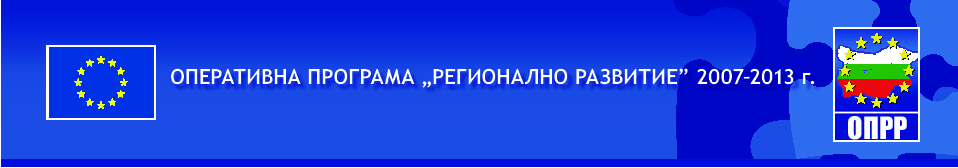 Приложение № 1към Техническите спецификацииДо…………………………….…………………………….…………………………….Д О К Л А Д   З А   Ф А К Т И Ч Е С К И  К О Н С Т А Т А Ц И И № ................................................................... (пълно наименование на одитора), като одитор (одиторска фирма), със седалище ........................................................ (пълен адрес на одитора), представляван за този доклад за одит от ......................................................................... (трите имена и длъжност на представителя на одитора) с настоящия доклад за одит удостоверявам, че: съм извършил одит на разходите, декларирани във финансовия/те отчет/и за дейността на ............................................................................... (пълно наименование на бенефициента), като Бенефициент по изпълнение на договор с № ............................................. за безвъзмездна финансова помощ по Оперативна програма: “Регионално развитие”, Схема за безвъзмездна финансова помощ: „……………………..…”, проект “…………………………” №……… по договор №……… .	Потвърждавам, че съм осъществил одита в съответствие с установените и общоприетите одитни стандарти, спазвайки етичните правила и съответните разпоредби на посочения по-горе договор и неговите приложения.	Цели	Основната цел на извършения одит е да се формират констатации (потвърждения), че отчетените от Бенефициента разходи, описани във финансовия отчет по Договора, са действително извършени, точни и допустими,  и да се предостави на Бенефициента доклад за фактически констатации. Допустимостта на разходите в случая се определя като правилно и коректно изразходване на безвъзмездната помощ в съответствие със срока, условията и изискванията, заложени в Договора за получаване на безвъзмездна финансова помощ.	Източници на информация	Докладът за фактически констатации е изготвен на базата на информация, която е предоставена от ръководството на .........., и/или е получена и извлечена от информационната и счетоводна система на организацията. В хода на изпълнение на ангажимента са изисквани и получени и допълнителни устни разяснения от ръководството на Бенефициента.	Подробен доклад 	Глава 1 Информация за договора и дейността по проекта(цел, период, предвидени дейности, бюджет, предвидени разходи)	Глава 2 Изпълнени процедури и фактически констатации Процедури по потвърждаване на допустимостта на разходите, заявени от Бенефициента във  финансовия отчетОбщи процедури1.1.1 	Съответствие на финансовия отчет с  условията на договора за БФПа.Приложени процедуриб. Констатации1.1.2	 Съответствие на воденето на счетоводството по проекта с условията на договора за БФПа.Приложени процедуриб. Констатации1.1.3 Съответствие на информацията от счетоводната система с показателите на финансовия отчет по проектаа. Приложени процедуриб. Констатации1.2	Съгласуваност на разходите с бюджета и аналитичен прегледа. Приложени процедуриб. Констатации1.3.	Потвърждаване на разходите по проекта1.3.1	Допустимост на преките разходи по Проектаа. Приложени процедуриб. Констатации1.3.2	Допустимост на непреките разходи по Проектаа. Приложени процедуриб. Констатации1.3.3	Допустимост на разходите за ДДСа. Приложени процедуриб. Констатации1.3.4	Съответствие с правилата за възлагане на поръчки, съгласно ЗОП/ ПМС55/12.03.2007	След проверка на финансовия/те отчет/и за дейността на Бенефициента по проекта, както и на необходимата придружаваща документация и счетоводни данни, получих разумна увереност , че базирайки се на одита: сумата на общите допустими разходи в размер на .................(цифром), (................................................................. .................................................................) (словом), декларирана в ....................................................... ........................................................................... (посочва се точното място) от финансовия/те отчет/и за дейността по изпълнение на посочения по-горе договор, е съвместима със следните кумулативни условия:Прилагам следната справка за разходи, които не са сертифицирани с този доклад:Дата на издаване на доклад за одит: .......................................Място на издаване на доклад за одит: ...................................Представител на одитора: .................................................................(трите имена и подпис)Печат на одитора:ТОМ ІVПРОЕКТНАДОГОВОРПроектДОГОВОРза възлагане на обществена поръчка с предмет:„Извършване на одит по изпълнение на дейностите и отчитане на разходите по проектите от пети етап на Оперативна програма „Регионално развитие” 2007-2013 г. и извършване на одит  по изпълнение на дейностите и отчитане на разходите на проект: Лот 1 рехабилитация на път IIІ-112 Добри дол – Монтана и път ІІ-13 Кнежа – Искър, области Монтана и Плевен”BG161PO001/2.1-01/2007/001-046,047,048-U-0междуАГЕНЦИЯ „ПЪТНА ИНФРАСТРУКТУРА”и[наименование на ИЗПЪЛНИТЕЛЯ]2013 г.СЪДЪРЖАНИЕРАЗДЕЛ І. ДЕФИНИЦИИ И ТЪЛКУВАНE 					РАЗДЕЛ ІІ. ПРЕДМЕТ НА ДОГОВОРА 						РАЗДЕЛ ІII. СРОК ЗА ИЗПЪЛНЕНИЕ						РАЗДЕЛ ІV. ЦЕНА И НАЧИН НА ПЛАЩАНЕ					РАЗДЕЛ V. ПРАВА И ЗАДЪЛЖЕНИЯ НА ИЗПЪЛНИТЕЛЯ			РАЗДЕЛ VІ. ПРАВА И ЗАДЪЛЖЕНИЯ НА ВЪЗЛОЖИТЕЛЯ			РАЗДЕЛ VІІ. ПРЕДАВАНЕ И ПРИЕМАНЕ НА РАБОТАТА			РАЗДЕЛ VIІІ. ОТГОВОРНОСТ И НЕУСТОЙКИ 				РАЗДЕЛ IX. ГАРАНЦИЯ ЗА ИЗПЪЛНЕНИЕ НА ДОГОВОРА                        РАЗДЕЛ X. НЕПРЕДВИДЕНИ ОБСТОЯТЕЛСТВА				РАЗДЕЛ ХI. ПРЕКРАТЯВАНЕ НА ДОГОВОРА					РАЗДЕЛ ХІI. ОБЩИ РАЗПОРЕДБИ						Приложения:										ДОГОВОР№................	Днес, ........... 2013 г., в град София, между:	АГЕНЦИЯ „ПЪТНА ИНФРАСТРУКТУРА“, със седалище и адрес на управление: гр. София 1605, площад „Македония“ № 3, ЕИК: BG000695089, представлявано от инж. Лазар Лазаров – Председател на Управителния съвет, наричано по-долу за краткост „ВЪЗЛОЖИТЕЛ”,от една страна,и ................................ със седалище и адрес на управление: ………………. ЕИК...........................  представлявано от ............................................................................, наричано по-долу за краткост „ИЗПЪЛНИТЕЛ”, от друга страна, на основание ............................... и въз основа на Решение .............................на Управителния съвет на Агенция „Пътна инфраструктура“ се състави и подписа настоящият договор. РАЗДЕЛ І. ДЕФИНИЦИИ И ТЪЛКУВАНЕ	Чл. 1. Освен когато съдържанието не налага друго, по смисъла на този Договор посочените термини имат следното значение: "Действащо законодателство" означава Конституцията на Република България, международните договори, ратифицирани, обнародвани и влезли в сила, по които Република България е страна, Регламентите на Европейския съюз, който и да е закон, наредба, правилник, правило, инструкция или заповед, издадени въз основа на закон или директива с правно действие на територията на Р България, имащи отношение към изпълнението на този Договор;"Договор" означава настоящият договор между ВЪЗЛОЖИТЕЛЯ и ИЗПЪЛНИТЕЛЯ;„Звено/екип за управление на проекта” са лица от администрацията на ВЪЗЛОЖИТЕЛЯ, отговорни за организацията и управлението на съответния проект, в съответствие с Договора за безвъзмездна финансова помощ; "Непредвидени обстоятелства" са обстоятелствата, включително от извънреден характер, възникнали след сключването на договора, независимо от волята на страните, които не са могли да бъдат предвидени и правят невъзможно изпълнението при договорените условия."Непреодолима сила" са обстоятелства от извънреден характер, които страните при полагане на дължимата грижа не са могли или не са били длъжни да предвидят или предотвратят. „Нередност” е всяко нарушение на разпоредба на общностното право, произтичащо от действие или бездействие на стопански субект, което има или би имало като последица нанасянето на вреда на общия бюджет на Европейския съюз, като отчете неоправдан разход в общия бюджет;"Независим финансов одит" е одитът на годишни финансови отчети или консолидирани финансови отчети, когато това се изисква от действащото законодателство, с изключение на одита на финансови отчети, извършван от Сметната палата;"Персонал" означава хората, наети от ИЗПЪЛНИТЕЛЯ като служители и консултанти и на които е възложено да осъществяват услуги или други, залегнали в този Договор задачи; „Писмо за започване на одита” е документ, издаден от ВЪЗЛОЖИТЕЛЯ към ИЗПЪЛНИТЕЛЯ, с който се определя необходимостта от започване на дейностите от страна на ИЗПЪЛНИТЕЛЯ, по всеки един от Проектите поотделно;„Проектите” означава посочените в чл. 3 проекти, съфинансирани от Европейския съюз чрез Европейския фонд за регионално развитие, по Оперативна програма „Регионално развитие” 2007-2013 г.;„Процедура/та” означава откритата процедура за възлагане на обществената поръчка, в резултат на която е избран ИЗПЪЛНИТЕЛЯТ и е сключен този Договор;„Регистриран одитор” е физическо лице, придобило право да подписва одиторски доклади с мнение върху финансови отчети; или негово предприятие или специализирано одиторско предприятие, вписано в регистъра на регистрираните одитори към Института на дипломираните експерт-счетоводители;"Услуги/Одит/и" означава работите, които ИЗПЪЛНИТЕЛЯТ е задължен да извърши, съгласно този Договор и Писмото за приемане на одиторския ангажимент, за да издаде Докладите от одита.“Пълно неизпълнение на Договора от ИЗПЪЛНИТЕЛЯ” е налице, когато последният не е изпълнил нищо от конкретно задължение по Договора в определения за това срок, или когато е извършил нещо, противно на това, което се е задължил да не върши, или е извършил всичко, което е бил длъжен да изпълни, но с такова закъснение или толкова лошо, че изпълнението е безполезно за ВЪЗЛОЖИТЕЛЯ;“Частично изпълнение на Договора от ИЗПЪЛНИТЕЛЯ” е налице, когато последният е изпълнил само част от съответното задължение, освен ако изпълнената част е явно незначителна с оглед интересите на ВЪЗЛОЖИТЕЛЯ или поради естеството на задължението частичното изпълнение се приравнява на пълно неизпълнение.„Точно изпълнение” е налице, когато страната по Договора е изпълнила задълженията си в пълно съответствие с уговореното в Договора.Чл. 2. (1) Наименованията на разделите са за удобство на препратките и не се взимат предвид при тълкуването на разпоредбите на Договора.(2) Нищожността на отделни разпоредби от Договора не води до нищожност на целия Договор.РАЗДЕЛ II. ПРЕДМЕТ НА ДОГОВОРА	Чл. 3. (1) ВЪЗЛОЖИТЕЛЯТ възлага, а ИЗПЪЛНИТЕЛЯТ приема да предостави услуги по извършване на  независим одит по изпълнение на дейностите и отчитане на разходите по проектите от пети етап на Оперативна програма „Регионално развитие” 2007-2013 г. и извършване на одит  по изпълнение на дейностите и отчитане на разходите на проект: Лот 1 рехабилитация на път IIІ-112 Добри дол – Монтана и път ІІ-13 Кнежа – Искър, области Монтана и Плевен”, в съответствие с обхвата на договорите за безвъзмездна помощ за тези проекти, както следва:       Лот 1 „Рехабилитация на път ІІІ-112 Добри дол - Монтана и път II-13 Кнежа - Искър, Области Монтана и Плевен;Лот 51 Път III-302 Драгомирово - Царевец от км 10+000 до км 27+460", област Велико Търново;Лот 54 Път III-202 Граница Русе - Опака от км 38+365 до км 52+553", област Търговище;Лот 59 Път ІІІ-7602 Граница с ОПУ Хасково - Г. Манастир - Крумово - Инзово - Роза от км 8+600 до км 13+600 и от км 14+300 до км 23+915" , област Ямбол,(2) ИЗПЪЛНИТЕЛЯТ се задължава да осъществи услугите, в съответствие с изискванията на ВЪЗЛОЖИТЕЛЯ, посочени в Техническите спецификации – неразделна част от този Договор, при условията и в сроковете, посочени в този Договор и Писмото за приемане на одиторския ангажимент.РАЗДЕЛ ІII. СРОКОВЕ ЗА ИЗПЪЛНЕНИЕЧл. 4. (1) Настоящият договор влиза в сила от момента на подписването му от двете страни.	(2) Срокът за извършване на отделните Одити по всеки един от проектите е до приключване на срока на последния от Договорите за безвъзмездна финансова помощ, сключени за проектите от пети етап на Оперативна програма „Регионално развитие” (2007-2013г.) и започва да тече от сключване на настоящия договор. (3) Срокът за извършване на отделните Одити по всеки един от проектите започва да тече след кумулативно изпълнение на следните условия:получаване от страна на ИЗПЪЛНИТЕЛЯ на Писмото за започване на одита по съответния проект;предоставяне на работно помещение от страна на ВЪЗЛОЖИТЕЛЯ; предоставяне на цялата необходима информация и документи от страна на ВЪЗЛОЖИТЕЛЯ и осигуряване на свободен достъп до тях;одобряване на Одитния план по съответния проект, от страна на ВЪЗЛОЖИТЕЛЯ.(4) Срокът по ал. 2 може да бъде удължен, при възникване на Непредвидени обстоятелства, но не повече от.................РАЗДЕЛ ІV. ЦЕНА И НАЧИН НА ПЛАЩАНЕ	Чл. 5. (1) За извършване на услугите по чл. 1, ВЪЗЛОЖИТЕЛЯТ дължи на ИЗПЪЛНИТЕЛЯ общо възнаграждение, в размер на...................(...................................) лв., без ДДС.(2) Възнаграждението за извършване на Одитите по отделните проекти по чл. 1, ал. 1 е, както следва:Лот  1 – сума, в размер на ..........................(..............................) лв., без ДДС;Лот 51 – сума, в размер на ..........................(..............................) лв., без ДДС;Лот 54 – сума, в размер на. .........................(..............................) лв., без ДДС;Лот 59 – сума, в размер на. .........................(..............................)  лв., без ДДС;	(3) Преведените средства от АГЕНЦИЯ „ПЪТНА ИНФРАСТРУКТУРА”, но неусвоени от ИЗПЪЛНИТЕЛЯ, както и натрупаните лихви, глоби и неустойки в изпълнение на настоящия договор, подлежат на възстановяване на следната сметка:Банка: БНБ – централно управлениеIBAN: BG86 BNBG 9661 3200 1997 01BIC:    BNBGBGSD	Чл. 6. Възнаграждението по чл. 5 се заплаща от ВЪЗЛОЖИТЕЛЯ за предоставената услуга по всеки един от проектите поотделно, както следва:Междинни плащания, в размер на 80% (осемдесет процента) от стойността на поръчката. Посоченият размер е формиран като сума, съответстваща на 80 % от стойностите на всеки един от проектите. Междинните плащания по всеки проект са дължими в срок до 15 (петнадесет) работни дни от представяне на съответните междинни одитни доклади, съгласно образеца по Приложение № 1 към Техническите спецификации, изготвени въз основа на представени от Възложителя междинни финансови отчети и фактура за съответния проект. Междинни финансови отчети се представят от Възложителя на Изпълнителя преди подаване на искания за междинни плащания до Управляващия орган на ОПРР по всеки проект.Окончателното плащане е в размер на останалите 20% (двадесет процента) от стойността на поръчката. Посоченият размер е формиран като сума, съответстваща на останалите 20 % от стойностите на всеки проект.  Окончателното плащане по всеки проект е дължимо в срок до 15 (петнадесет) работни дни от представяне на доклади за фактически констатации,  съгласно Приложение № 1 към Техническите спецификации и фактура за съответния проект.   	РАЗДЕЛ V. ПРАВА И ЗАДЪЛЖЕНИЯ НА ИЗПЪЛНИТЕЛЯ	Чл. 7. ИЗПЪЛНИТЕЛЯТ се задължава:Да изпълни Одитите в срок и срещу договорената цена, в съответствие с изискванията на ВЪЗЛОЖИТЕЛЯ, посочени в Техническите спецификации – неразделна част от този Договор.Да представи в срок до 5 (пет) работни дни от поканата за сключване на Договора Писмо за поемане на одиторски ангажимент.Да представи, в срок до 3 (три) работни дни от получаване на Писмото за започване на одита по всеки проект, одитен план за изпълнение на дейностите по съответния проект. Одитните планове и Писмото за поемане на одиторски ангажимент стават неразделна част от този Договор след подписването им от страните. При предоставянето на Услугите и изпълнението на задълженията по този Договор да действа с необходимата прецизност, ефикасност и икономичност, в съответствие с Етичния кодекс на професионалните счетоводители, Международните одиторски стандарти, издадени от Международната федерация на Счетоводителите и Действащото законодателство.Да не разкрива каквато и да е информация, отнасяща се до предоставяните Услуги, без предварителното писмено съгласие на ВЪЗЛОЖИТЕЛЯ, в т.ч. и след прекратяването на този Договор.Да осъществява дейностите по този Договор с екипа, посочен в офертата му за участие в Процедурата – неразделна част от този Договор, освен ако предварително е получил изричното писмено съгласие на ВЪЗЛОЖИТЕЛЯ за замяна на експерт.Да проучи и прилага стриктно всички правила на Оперативна програма „Регионално развитие” 2007 – 2013 г. и приложимите нормативни актове, указания и ръководства на Управляващия орган.Да изпълнява правилата за публичност при всички документи, които издава, както и при дейностите, които извършва, в съответствие с изискванията на Оперативна програма „Регионално развитие” 2007 – 2013 г.Да изпълнява всички ангажименти, поети с Офертата му за участие в процедурата.Да осигурява свой представител при проверки на място от страна на ВЪЗЛОЖИТЕЛЯ, Управляващия орган на ОПРР, Сертифициращия орган, Одитиращия орган, както и органи и представители на Европейската комисия.Да осигурява достъп до помещения, документи и др., свързани с изпълнението на възложените дейности, при проверките по т. 10.Да изпълнява мерките и препоръките, съдържащи се в докладите от проверките на място.Да съхранява всички документи по изпълнението на Договора, както следва:а) за период от 3 години след датата на приключване и отчитане на Оперативна програма „Регионално развитие” 2007 – 2013 г. (31 август 2020 г.);б) за период от 3 години след частичното приключване на операция по Оперативна програма „Регионално развитие”, съгласно чл. 88 от Регламент 1083/2006 г.14. При проверки на място от страна на ВЪЗЛОЖИТЕЛЯ, Управляващия орган на ОП „Регионално развитие”, Сертифициращият орган, Одитиращият орган и органи и представители на Европейската Комисия, ИЗПЪЛНИТЕЛЯТ се задължава да осигури присъствието на негов представител, както и да осигурява: достъп до помещения, преглед на документи, свързани с изпълнението на възложените дейности. 15. ИЗПЪЛНИТЕЛЯТ се задължава да следи и докладва за нередности при изпълнението на договора. В случай на установена нередност, настъпила по вина на ИЗПЪЛНИТЕЛЯ, същият е длъжен да възстанови на ВЪЗЛОЖИТЕЛЯ всички неправомерно изплатени суми, заедно с дължимите лихви.16. ИЗПЪЛНИТЕЛЯТ е длъжен да предприеме всички необходими стъпки за популяризиране на факта, че Европейският фонд за регионално развитие е финансирал или съфинансирал проекта. Такива мерки трябва да са съобразени със съответните правила за  информиране и публичност, предвидени в чл. 8 и чл. 9 от Регламент на Комисията 1828/2006 и приложение 1 към него. В този смисъл ИЗПЪЛНИТЕЛЯТ  е длъжен да посочва финансовия принос на Европейския фонд за регионално развитие, предоставен чрез Оперативна програма „Регионално развитие” в своите доклади, в каквито и да са документи, свързани с изпълнението на проекта, и при всички контакти с медиите. Той трябва да помества логото на ЕС и логото на Оперативна програма „Регионално развитие” 2007-2013 навсякъде, където е уместно. Всяка публикация, в каквато и да било форма и среда, включително Интернет, трябва да съдържа следното изявление: “Този проект е изпълнен с финансовата подкрепа на Оперативна програма Регионално развитие” 2007-2013, съфинансирана от Европейския фонд за регионално развитие. Цялата отговорност за съдържанието на публикацията се носи от <име на Изпълнителя> и при никакви обстоятелства не може да се счита, че тази публикация отразява официалното становище на Европейския съюз и Управляващия орган”. Всяка информация, предоставена от ИЗПЪЛНИТЕЛЯ на конференция или семинар, трябва да конкретизира, че проектът е получил финансиране от Европейския фонд за регионално развитие, предоставен чрез Оперативна програма „Регионално развитие” 2007-2013 г.Чл. 8. (1) ИЗПЪЛНИТЕЛЯТ има право:Да изисква и да получава от ВЪЗЛОЖИТЕЛЯ необходимото съдействие за осъществяване на Одита.Да получи от ВЪЗЛОЖИТЕЛЯ необходимата информация и документи преди започването на Одита по всеки един от проектите.Да изисква и да получава от ВЪЗЛОЖИТЕЛЯ, в срок до 2 дни от писменото им поискване, информация и документи, необходимостта от които е възникнала в процеса на извършване на Одитите.Да получи договореното възнаграждение, по реда и при условията на този Договор, независимо от констатациите в одитните доклади.Да получи пълен достъп до осигуреното от ВЪЗЛОЖИТЕЛЯ помещение, което да ползва свободно по време на изпълнението на този Договор.(2) ИЗПЪЛНИТЕЛЯТ не е отговорен за щетите или уврежданията, причинени или произтичащи от действия, бездействия, небрежност или неизпълнение от страна на лица, намиращи се извън контрола на ИЗПЪЛНИТЕЛЯ или от страна на лица, извън кръга на неговия Персонал.(3) Констатациите в одитните доклади изразяват независимото мнение на ИЗПЪЛНИТЕЛЯ и не подлежат на изменение.РАЗДЕЛ VІ. ПРАВА И ЗАДЪЛЖЕНИЯ НА ВЪЗЛОЖИТЕЛЯЧл. 9. ВЪЗЛОЖИТЕЛЯТ е длъжен:Да предоставя на ИЗПЪЛНИТЕЛЯ необходимото съдействие за осъществяване на Одита.Да се произнесе по представения Одитен план, в срок до 7 (седем) календарни дни от получаването му.Да предостави на ИЗПЪЛНИТЕЛЯ необходимата информация и документи преди започването на Одитите.Да предоставя на ИЗПЪЛНИТЕЛЯ, в срок до 2 дни от писменото им поискване, информация и документи, необходимостта от които е възникнала в процеса на извършване на Одитите.Да заплати на ИЗПЪЛНИТЕЛЯ договореното възнаграждение, по реда и при условията на този Договор, независимо от констатациите в одитните доклади.Да предостави на ИЗПЪЛНИТЕЛЯ помещение, с не по-малко от 1 (едно) оборудвано работно място, за периода на изпълнение на този Договор.Да осигури неговите служители да оказват необходимото съдействие на ИЗПЪЛНИТЕЛЯ, в т.ч., при необходимост – достъп до документи и информация, необходими за изпълнение на задълженията на ИЗПЪЛНИТЕЛЯ.Да уведоми ИЗПЪЛНИТЕЛЯ, след подписването на настоящия Договор, за лицата от администрацията му, включени в Звеното за управление на проекта.	Чл. 10. (1) ВЪЗЛОЖИТЕЛЯТ има право:Да получи предвидените в чл. 11 одитни доклади, в сроковете и при условията на този Договор.Да извършва проверки по изпълнение на възложените работиДа спре временно изпълнението на този Договор, при настъпване на обстоятелства, които не е могъл да предвиди при подписването му и които са от значение за изпълнението на Договора. 		(2) В случай на спиране изпълнението на договора, плащания за дейности, извършени преди спирането са дължими, независимо от спирането на договора.РАЗДЕЛ VІІ. ПРЕДАВАНЕ И ПРИЕМАНЕ НА РАБОТАТАЧл. 11. (1) В изпълнение на задълженията си по този Договор, ИЗПЪЛНИТЕЛЯТ се задължава да представя на ВЪЗЛОЖИТЕЛЯ следните доклади:Междинни доклади - при представяне на искания за междинни плащания, съгласно изискванията по отделните проекти;Окончателен доклад по всеки от Проектите – след приключване на одита по съответния проект. (2) Докладите по ал. 1 се подписват и подпечатват с печата на физическото лице – регистриран одитор, който е извършил съответния одит.(3) Докладите се представят във формата, съгласно Приложение № 1 към Техническите спецификации – неразделна част от настоящия договор.	Чл. 12. Предаването на докладите се извършва чрез приемо-предавателен протокол, подписан от представител на ВЪЗЛОЖИТЕЛЯ и ИЗПЪЛНИТЕЛЯ.РАЗДЕЛ VIІІ. ОТГОВОРНОСТ И НЕУСТОЙКИЧл. 13. (1) При забава на одита ИЗПЪЛНИТЕЛЯТ дължи неустойка в размер на 0,5 % от стойността на поръчания одит, за всеки просрочен ден, но не-повече от 10% (десет на сто) от тази стойност, която се удържа при последното плащане.(2) ИЗПЪЛНИТЕЛЯТ се освобождава от отговорност за забава, когато същата се дължи на неизпълнение на задължение на ВЪЗЛОЖИТЕЛЯ.	Чл. 14. При забава на плащането, ВЪЗЛОЖИТЕЛЯТ дължи на ИЗПЪЛНИТЕЛЯ неустойка в размер на законната лихва върху фактурната стойност за всеки просрочен ден. 	Чл. 15. Плащането на неустойката не лишава изправната страна от правото да търси обезщетение за претърпени вреди и пропуснати ползи над размера на договорената неустойка. 	Чл. 16. При пълно неизпълнение на договора от ИЗПЪЛНИТЕЛЯ, ВЪЗЛОЖИТЕЛЯТ задържа гаранцията за изпълнение на договора за обезщетяване на вредите от съответното неизпълнение. 	Чл. 17. При частично изпълнение на договора от ИЗПЪЛНИТЕЛЯ, ВЪЗЛОЖИТЕЛЯТ задържа част от гаранцията за изпълнение на договора, съответстваща на стойността на неизпълнението, за обезщетяване на вредите от съответното неизпълнение. 	Чл. 18. При точно изпълнение, ВЪЗЛОЖИТЕЛЯТ е длъжен да освободи гаранцията за изпълнение на договора в срок до 30 (тридесет)  календарни дни след изтичане на срока му.	Чл. 19. (1) ИЗПЪЛНИТЕЛЯТ се задължава да удължи срока на валидност на гаранцията за изпълнение, по обосновано искане на ВЪЗЛОЖИТЕЛЯ.                          (2) В случай че ИЗПЪЛНИТЕЛЯТ не удължи срока на валидност на гаранцията за изпълнение, ВЪЗЛОЖИТЕЛЯТ има право да усвои гаранцията, преди изтичане на срока й на валидност.	Чл. 20. В случай на установена по надлежния ред Нередност при изпълнение на Договора, настъпила по вина на ИЗПЪЛНИТЕЛЯ, същият е длъжен да възстанови на ВЪЗЛОЖИТЕЛЯ всички неправомерно изплатени суми, заедно с дължимите лихви. РАЗДЕЛ IX. ГАРАНЦИЯ ЗА ИЗПЪЛНЕНИЕ НА ДОГОВОРА	Чл. 21. (1) При подписване на този Договор, като гаранция за точно изпълнение на задълженията по Договора, ИЗПЪЛНИТЕЛЯТ представя на ВЪЗЛОЖИТЕЛЯ  в оригинал Гаранция за изпълнение на договора.		(2) Разходите по обслужването на Гаранцията за изпълнение на договора се поемат от ИЗПЪЛНИТЕЛЯ.		(3) Гаранцията за изпълнение на договора е в размер на ……………(лв.), представляваща 3 (три) на сто от Цената за изпълнение на договора без ДДС, представена под формата на парична сума (депозит) или безусловна и неотменима банкова гаранция.Първи вариант	Чл. 22. (1) Гаранцията за изпълнение на договора е под формата на парична сума (депозит), преведена от Набирателната сметка на ВЪЗЛОЖИТЕЛЯ.		 (2) ВЪЗЛОЖИТЕЛЯТ се задължава да възстанови на ИЗПЪЛНИТЕЛЯ сумата на гаранцията в срок до 30 (тридесет) календарни дни след срока за изпълнение на договора.		(3) Гаранцията за изпълнение на договора ще бъде възстановена по сметка, посочена от ИЗПЪЛНИТЕЛЯ.Втори вариант	Чл. 22. (1) Гаранцията за изпълнение на договора е под формата на безусловна и неотменима банкова гаранция, издадена по образеца в документацията за участие или в друга форма, съдържаща същите или по-добри условия на ВЪЗЛОЖИТЕЛЯ след съгласуване с последния.		(2) Срокът за валидност на банковата гаранция по ал. 1 е най-малко 30 (тридесет) календарни дни след срока за изпълнение на договора.	Чл. 23. (1) ВЪЗЛОЖИТЕЛЯТ има право да усвои изцяло или част от Гаранцията за изпълнение на договора при неизпълнение на задължения по Договора от страна на ИЗПЪЛНИТЕЛЯ.		(2) ВЪЗЛОЖИТЕЛЯТ има право да усвои такава част от гаранцията, която покрива отговорността на  ИЗПЪЛНИТЕЛЯ за неизпълнението, включително размера на начислените неустойки.		(3) При едностранно прекратяване на Договора от ВЪЗЛОЖИТЕЛЯ поради виновно неизпълнение на задълженията на ИЗПЪЛНИТЕЛЯ  по Договора, сумата от Гаранцията за изпълнение на договора се усвоява изцяло като обезщетение за прекратяване на Договора. РАЗДЕЛ Х. НЕПРЕДВИДЕНИ ОБСТОЯТЕЛСТВА	Чл. 24. (1) Страните не отговарят една спрямо друга за неизпълнение или неточно изпълнение на свое задължение в резултат на настъпила непредвидени обстоятелства.(2) Страната, изпълнението на чието задължение е възпрепятствано от непредвидени обстоятелства, е длъжна незабавно писмено да уведоми другата страна за настъпването, съответно – за преустановяване въздействието на непредвидените обстоятелства. (3) Разпоредбата на ал. 2 не се прилага за права или задължения на страните, които е трябвало да възникнат или да бъдат изпълнени преди настъпване на непредвидените обстоятелства.(4) Страната, изпълнението на чието задължение е възпрепятствано от непредвидени обстоятелства, не може да се позовава на настоящите разпоредби, ако не е изпълнила задължението си по ал. 2.РАЗДЕЛ ХI. ПРЕКРАТЯВАНЕ НА ДОГОВОРА	Чл. 25. Настоящият договор се прекратява с изпълнението на задълженията на страните по него.	Чл. 26. ВЪЗЛОЖИТЕЛЯТ има право да развали едностранно Договора, с 15-дневно писмено предизвестие, при забава на ИЗПЪЛНИТЕЛЯ, продължила повече от 45 календарни дни за всеки отделен проект.	Чл. 27. Договорът се прекратява от ВЪЗЛОЖИТЕЛЯ едностранно без предизвестие в следните случаи:		1. при нарушения на изискванията за избягване на конфликт на интереси;		2. при установени от компетентните органи измама или нередности, с които ИЗПЪЛНИТЕЛЯТ е засегнал интересите на Европейския съюз и на българската държава, за които ИЗПЪЛНИТЕЛЯТ отговаря по договора;		3. при започване на процедура по ликвидация на ИЗПЪЛНИТЕЛЯ;		4. при откриване на производство по обявяване в несъстоятелност на ИЗПЪЛНИТЕЛЯ;		5. при системно неизпълнение на задължения по договора от страна на ИЗПЪЛНИТЕЛЯ;		6. при съществено неизпълнение , на което и да е задължение на  ИЗПЪЛНИТЕЛЯ по този договор;		7. при неуведомяване за обстоятелствата по чл. 47 от ЗОП;		8. при заличаване от Регистъра на регистрираните одитори, поддържан от Института на дипломираните експерт-счетоводители, на регистриран одитор – ключов експерт от екипа на участника.	Чл. 28. ВЪЗЛОЖИТЕЛЯТ може да прекрати настоящия договор в случай, че с влязъл в сила акт на компетентен орган или съд се установи незаконосъобразност на процедурата.РАЗДЕЛ ХІI. ОБЩИ РАЗПОРЕДБИ	Чл. 29. За неуредените с този Договор въпроси се прилагат разпоредбите на действащото българско законодателство.	Чл. 30. Всички спорове, породени от този договор ще се решават чрез преговори между страните, а при непостигане на взаимно съгласие - по съдебен ред. 	Чл. 31. ИЗПЪЛНИТЕЛЯТ е длъжен да уведоми ВЪЗЛОЖИТЕЛЯ при промяна на банковата си сметка, адресна или друга регистрация незабавно след промяната.	Чл. 32. В случай на неизпълнение на задължението по чл. 31, ВЪЗЛОЖИТЕЛЯТ не носи отговорност.	Чл. 33. Всички плащания по договора ще се извършват по следната банкова сметка на ИЗПЪЛНИТЕЛЯ:Банка: ..........................................IBAN: ..........................................BIC: …………………………….	Чл. 34. (1) Всяко уведомление, молба или съгласие, изисквано или разрешено от този Договор, трябва да бъде направено в писмена форма; всяко такова уведомление, молба или съгласие се счита за направено, когато е предадено лично на упълномощен представител на страната, към която е насочено, или когато е изпратено на съответната страна с препоръчана поща или телефакс на съответния адрес:За ИЗПЪЛНИТЕЛЯ:..............................................................................................Тел:........................................Факс:......................................e-mail:......................................За ВЪЗЛОЖИТЕЛЯ:................................................................................................Тел:.........................................Факс:......................................e-mail:.....................................(2) Всяка една от страните може да промени адреса си и лицата за контакт, като предостави на другата страна уведомление за настъпилата промяна, съгласно разпоредбите на този член. Всяко съобщение, изпратено на посочените по-горе адреси преди получаване на уведомление за смяна на адреса се счита за надлежно изпратено и получено.	Настоящият договор се състави и подписа в три еднообразни екземпляра – два за ВЪЗЛОЖИТЕЛЯ и един за ИЗПЪЛНИТЕЛЯ.Приложения:Технически спецификации и Приложение № 1 – Образец на одитен доклад.Писмо за поемане на одиторски ангажимент.Оферта на ИЗПЪЛНИТЕЛЯ.Документи по чл. 47, ал. 1 и  ал. 2 от Закона за обществените поръчки.ВЪЗЛОЖИТЕЛ:						ИЗПЪЛНИТЕЛ:……………………………….				………………………………ИНЖ.ЛАЗАР ЛАЗАРОВ Председател на Управителния Съветна Агенция „Пътна инфраструктура“Емилия Петрова ………………….Главен счетоводител“Този документ е създаден в рамките на проекти BG161PO001/2.1-01/2007/001-046,047,048-U-0 , които се осъществяват с финансовата подкрепа на Оперативна програма Регионално развитие” 2007-2013 г., съфинансирана от Европейския съюз чрез Европейския фонд за регионално развитие. Цялата отговорност за съдържанието на публикацията се носи от Агенция „Пътна инфраструктура и при никакви обстоятелства не може да се счита, че този документ отразява официалното становище на Европейския съюз и Управляващия орган.”ТОМ VОБРАЗЦИОБРАЗЕЦ № 1ОФЕРТАНастоящата оферта е подадена от …………………………………………….............................(наименование на участника, ЕИК/БУЛСТАТ)и подписана от………………….………………………………..………………….......................(трите имена и ЕГН)в качеството му на ………………………………………………….……………….....................(длъжност)	УВАЖАЕМИ ГОСПОДА,	С настоящото заявяваме желанието си да участваме в открита процедура за избор на изпълнител на обществената поръчка с предмет: „Извършване на одит по изпълнение на дейностите и отчитане на разходите по проектите от пети етап на Оперативна програма „Регионално развитие” 2007 – 2013 г. и извършване на одит  по изпълнение на дейностите и отчитане на разходите на проект: Лот 1 рехабилитация на път IIІ-112 Добри дол – Монтана и път ІІ-13 Кнежа – Искър, области Монтана и Плевен”, при условията, обявени в документацията за участие и приети от нас.	Приемаме да се считаме обвързани от задълженията и условията, поети с офертата до изтичане на  ............ (.........................) календарни дни, включително, считано от крайния срок за получаване на оферти.	Заявяваме, че ако поръчката бъде възложена на нас, до подписване на договора, настоящата оферта ще представлява споразумение между нас и възложителя, което ще бъде безусловно гарантирано от нашата гаранция за участие в процедурата.	Заявяваме, че ако поръчката бъде възложена на нас, ще я изпълним в пълно съответствие с изискванията, посочени в Техническите спецификации на настоящата поръчка. 	При изпълнение на обществената поръчка ще ползваме/няма да ползваме подизпълнител/и.	Данни за подизпълнителя/ите:............................................................. …………………………………………….............................(наименование на подизпълнителя, ЕИК/БУЛСТАТ)	Подизпълнителят ще участва за………% (…………………..………………….) процента от стойността на обществената поръчка.	Подизпълнителят ще участва за следната част от предмета на обществената поръчка:......................................................................................................................................................	Към настоящата оферта прилагаме всички изискуеми документи, съгласно документацията за участие, описани в приложения списък.Подпис и печат:……………............... 				Дата:………………2013 г.                              																................................(име и длъжност) ОБРАЗЕЦ № 2АДМИНИСТРАТИВНИ СВЕДЕНИЯ1. Наименование:....................................................................................................................(участник/член на обединение/подизпълнител)2.	Координати:Адрес:…………………………………………………………………………….....................................Телефон:………………………….Факс: ………………………………...Е-mail: ……………………………….3.	Лице, представляващо участника................................................................................(трите имена)………………………………………………………………………….………........................................(данни по документ за самоличност)…………………….……….…………………………………………….………......................................(длъжност) Лице за контакти:.……….………………………………………...............................(трите имена)…………………….……….…………………………………………….………......................................(длъжност)Телефон/факс/е-mail: ………………….….…………………………………......................................5.	Обслужваща банка……………………………………………………….…..........................(наименование на обслужващата банка)…………………………………………………………………………………….............................(адрес на банката) ………………………………………………………………………………………………………..(IBAN сметка, BIC код на банката)Титуляр на сметката:…..…………………….……………………………..........................................Подпис и печат: ………………….							Дата:																								 ОБРАЗЕЦ № 3Д Е К Л А Р А Ц И ЯПодписаният ................................................................................................................................(трите имена)……………………………………………………………………………………………….......................(данни по документ за самоличност)в качеството си на ………….………..…………………………………….………............................(длъжност)на участник/член на обединението/подизпълнител на участника:……………………………………………………………..................................................................(наименование на участника/подизпълнителя)	ДЕКЛАРИРАМ, ЧЕ:	съм запознат/а с всички обстоятелства и условия, а също и с документацията за участие в обществената поръчка с предмет: „Извършване на одит по изпълнение на дейностите и отчитане на разходите по проектите от пети етап на Оперативна програма „Регионално развитие” 2007 – 2013 г. и извършване на одит  по изпълнение на дейностите и отчитане на разходите на проект: Лот 1 рехабилитация на път IIІ-112 Добри дол – Монтана и път ІІ-13 Кнежа – Искър, области Монтана и Плевен”.ДЕКЛАРАТОР: .................................. 				Дата: …………………..   (подпис и печат)  ОБРАЗЕЦ № 4Д Е К Л А Р А Ц И Я	Подписаният.................................................................................................................................(трите имена)……………………………………………………………………………………………….......................(данни по документ за самоличност)в качеството си на ………….………..…………………………………….………............................(длъжност)на участник/член на обединението/подизпълнител на участника:……………………………………………………………..................................................................(наименование на участника/подизпълнителя)	ДЕКЛАРИРАМ:	1. Задължавам се да спазвам условията за участие в процедурата.	2. Задължавам се да спазвам всички условия и всички действащи технически норми и стандарти, които се отнасят до изпълнението на поръчката, в случай че същата ми бъде възложена.	3. Задължавам се да не разпространявам по никакъв повод и под никакъв предлог данните, свързани с поръчката, станали ми известни във връзка с моето участие в процедурата.ДЕКЛАРАТОР: ...................................... 					Дата: .........                                                                                                                                      		 					(подпис,печат)ОБРАЗЕЦ № 5Д Е К Л А Р А Ц И Япо чл. 47, ал. 1, т. 1, б. "а", "б", "в", "г", "д" и ал. 2, т. 2 и т. 5 от ЗОПДолуподписаният /та/ […]с адрес […][лична карта/документ за самоличност] № […], издадена на […] от […],в качеството ми на [длъжност или друго качество] на [наименование на участника/подизпълнителя]] с БУЛСТАТ/ЕИК […], регистрирано в […], със седалище […] и адрес на управление […] ДЕКЛАРИРАМ:	1. Не съм осъждан /а/ с влязла в сила присъда за:а) престъпление против финансовата, данъчната или осигурителната система, включително изпиране на пари, по чл. 253 - 260 от Наказателния кодекс;б) подкуп по чл. 301 - 307 от Наказателния кодекс;в) участие в организирана престъпна група по чл. 321 и чл. 321а от Наказателния кодекс;г) престъпление против собствеността по чл. 194 - 217 от Наказателния кодекс;д) престъпление против стопанството по чл. 219 - 252 от Наказателния кодекс.2. Не съм осъден с влязла в сила присъда за престъпление по чл. 313 от Наказателния кодекс във връзка с провеждане на процедури за възлагане на обществени поръчки.3. Не съм лишен от правото да упражнявам одиторска професия по смисъла на §1, т. 2 от Закона за независимия финансов одит.Задължавам се при промяна на горепосочените обстоятелства в 7 (седем) дневен срок от настъпването им, писмено да уведомя Възложителя за всички промени в процеса на провеждане на обявената от Агенция „Пътна инфраструктура” открита процедура за възлагане на обществена поръчка.Известна ми е предвидената в чл. 313 от Наказателния кодекс отговорност за вписване на неверни данни в настоящата декларация.[дата]							Декларатор: [подпис]ОБРАЗЕЦ № 6Д Е К Л А Р А Ц И Япо чл. 47, ал. 1, т. 2 и т. 3, ал. 2, т. 1, т. 3, т. 4 и ал. 5 т. 2 от ЗОПДолуподписаният /та/ […]с адрес […][лична карта/документ за самоличност] № […], издадена на […] от […],в качеството ми на [длъжност или друго качество] на [наименование на участника/подизпълнителя]] с БУЛСТАТ/ЕИК […], регистрирано в […], със седалище […] и адрес на управление […] ДЕКЛАРИРАМ:1. Представляваното от мен дружество не е обявено в несъстоятелност.2. Представляваното от мен дружество не се намира в производство по ликвидация или в подобна процедура съгласно националните закони и подзаконови актове.3. Представляваното от мен дружество не е в открито производство по несъстоятелност, и не е сключило извънсъдебно споразумение с кредиторите си по смисъла на чл. 740 от Търговския закон (в случай че, участникът е чуждестранно лице не се намира в подобна процедура съгласно националните закони и подзаконови актове, включително неговата дейност не е под разпореждане на съда, дружеството не е преустановило дейността си).4. Представляваното от мен дружество няма парични задължения към държавата или към община по смисъла на чл. 162, ал. 2, т. 1 от Данъчно-осигурителния процесуален кодекс (ДОПК), установени с влязъл в сила акт на компетентен орган, (или има такива задължения, но е допуснато разсрочване или отсрочване на задълженията), или парични задължения, свързани с плащането на данъци или вноски за социалното осигуряване съгласно законодателството на държавата, в която дружеството е установено.5. Представляваното от мен дружество няма наложено административно наказание за наемане на работа на незаконно пребиваващи чужденци през последните до 5 (пет) години.6. Представляваното от мен дружество не е сключило договор с лице по чл. 21 или чл. 22 от Закона за предотвратяване и установяване на конфликт на интереси.Задължавам се при промяна на горепосочените обстоятелства в 7 (седем) дневен срок от настъпването им, писмено да уведомя Възложителя за всички промени в процеса на провеждане на обявената от Агенция „Пътна инфраструктура” открита процедура за възлагане на обществена поръчка.Известна ми е предвидената в чл. 313 от Наказателния кодекс отговорност за вписване на неверни данни в настоящата декларация.[дата]							Декларатор: [подпис]ОБРАЗЕЦ № 7Д Е К Л А Р А Ц И Япо чл. 47, ал. 5, т. 1 от ЗОПДолуподписаният /та/ […]с адрес […][лична карта/документ за самоличност] № […], издадена на […] от […],в качеството ми на [длъжност или друго качество] на [наименование на участника/подизпълнителя] с БУЛСТАТ/ЕИК […], регистрирано в […], със седалище […] и адрес на управление […] ДЕКЛАРИРАМ, ЧЕ:	1. Не съм свързано лице с Възложителя (Агенция „Пътна инфраструктура”) или със служители на ръководна длъжност в неговата организация.Настоящото декларирам във връзка с участие в открита процедура за възлагане на обществена поръчка с предмет: „Извършване на одит по изпълнение на дейностите и отчитане на разходите по проектите от пети етап на Оперативна програма „Регионално развитие” 2007 – 2013 г.” и извършване на одит  по изпълнение на дейностите и отчитане на разходите на проект: Лот 1 рехабилитация на път IIІ-112 Добри дол – Монтана и път ІІ-13 Кнежа – Искър, области Монтана и Плевен”.Задължавам се при промяна на горепосочените обстоятелства в 7 (седем) дневен срок от настъпването им, писмено да уведомя Възложителя за всички промени в процеса на провеждане на обявената от Агенция „Пътна инфраструктура” открита процедура за възлагане на обществена поръчка.Известна ми е предвидената в чл. 313 от Наказателния кодекс отговорност за вписване на неверни данни в настоящата декларация.[дата]							Декларатор: [подпис]ОБРАЗЕЦ № 8ДЕКЛАРАЦИЯпо чл. 56, ал. 1, т. 11 от ЗОПДолуподписаният /та/ […]с адрес […][лична карта/документ за самоличност] № […], издадена на […] от […],в качеството ми на [попълва се съответното лице по чл. 47, ал. 4 от ЗОП] на [наименование на участника/подизпълнителя] с БУЛСТАТ/ЕИК […], регистрирано в […], със седалище […] и адрес на управление […], участник в процедура на договаряне без обявление за възлагане на обществена поръчка с предмет: „Извършване на одит по изпълнение на дейностите и отчитане на разходите по проектите от пети етап на Оперативна програма „Регионално развитие” 2007 – 2013 г. и извършване на одит  по изпълнение на дейностите и отчитане на разходите на проект: Лот 1 рехабилитация на път IIІ-112 Добри дол – Монтана и път ІІ-13 Кнежа – Искър, области Монтана и Плевен”ДЕКЛАРИРАМ, ЧЕ:	са спазени изискванията за закрила на заетостта, включително минимална цена на труда и условията на труд.	Известна ми е отговорността по чл. 313 от Наказателния кодекс за посочване на неверни данни.....................                                                  		Декларатор: .......................   /дата/    							          /подпис, печат/ОБРАЗЕЦ № 9Д Е К Л А Р А Ц И ЯПодписаният ................................................................................................................................(трите имена)………………………………………………………………………………………………..............(данни по документ за самоличност)в качеството си на ………….………..…………………………………….………............................ (длъжност)на участник: ………………………………………………………………………................................(наименование на участника/член на обединение/подизпълнител)	ДЕКЛАРИРАМ, ЧЕ:	съм запознат/а и ще спазвам етичните клаузи на обществената поръчка, посочени в Глава шеста, раздел ІІІ на настоящата документация.ДЕКЛАРАТОР: ........................... 					Дата: …………………..																 (подпис, печат) ОБРАЗЕЦ № 10Д Е К Л А Р А Ц И Яза солидарна отговорност		Долуподписаният /та/ […]с [лична карта/документ за самоличност] № […], издадена на […] от […],адрес: […], в качеството ми на [длъжност или друго качество], съгласно [документа, от който лицето черпи съответните права – учредителен акт, пълномощно и пр.] на [наименование на члена на обединението] с БУЛСТАТ/ЕИК […], регистрирано в […], със седалище […] и адрес на управление […], в качеството ми на член на обединение, което е участник в процедура за възлагане на обществена поръчка с предмет: „Извършване на одит по изпълнение на дейностите и отчитане на разходите по проектите от пети етап на Оперативна програма „Регионално развитие” 2007 – 2013 г. и извършване на одит  по изпълнение на дейностите и отчитане на разходите на проект: Лот 1 рехабилитация на път IIІ-112 Добри дол – Монтана и път ІІ-13 Кнежа – Искър, области Монтана и Плевен”ДЕКЛАРИРАМ:	1. Аз/представляваното от мен дружество съм/е наясно, че съгласно изискванията на документацията за участие в горепосочената обществена поръчка в качеството си на член на обединение, което е участник в обществената поръчка, нося/носи солидарна отговорност с останалите членове на обединението за:а). изпълнение на задълженията на участника по време на процедурата за възлагане на обществена поръчка иб). в случай, че участникът бъде избран за Изпълнител, за изпълнение на задълженията на Изпълнителя по договора за възлагане на горепосочената обществена поръчка.	2. Аз/представляваното от мен дружество съм/е наясно, че съгласно чл. 122 и следващите от Закона за задълженията и договорите в качеството си на солидарно задължено лице отговарям/отговаря изцяло за изпълнение на задълженията на всеки един от членовете на обединението във връзка с участието и изпълнението на обществената поръчка и, че Възложителят може да претендира от мен/представляваното от мен дружество пълния размер на вредите, настъпили от неизпълнението на задълженията на който и да е от неговите членове.[дата]								Декларатор: [подпис] ОБРАЗЕЦ № 11Д Е К Л А Р А Ц И ЯПодписаният.................................................................................................................................(трите имена)………………………………………………………………………………………………..............(данни по документ за самоличност)в качеството си на ………….………..…………………………………….………............................              (длъжност)на участник: ………………………………………………………………………................................(наименование на участника)ДЕКЛАРИРАМ, ЧЕ:	1. При възлагане на обществената поръчка с посочения по-горе предмет няма да ползвам/ще ползвам подизпълнител/и. (ненужното се зачертава)Подизпълнителят/ите, който/които ще ползвам е/са: ............………………………………................................................................................................. (наименование на подизпълнителя/ите, ЕИК)представляван от...........................................................................................................................(трите имена, ЕГН)в качеството си на………………..………….………........................................................................(длъжност)	2. процентът от общата стойност на поръчката, която ще се изпълнява от подизпълнителя/ите е …………………………….……..	3. конкретната част от предмета на обществената поръчка, която ще се изпълнява от подизпълнителя/ите е……………………….……..	4. приемам да отговарям за действията, бездействията и работата на посочения подизпълнител/посочените подизпълнители (ненужното се зачертава) като за свои действия, бездействия и работа.ДЕКЛАРАТОР: .............................. 						Дата: .........                                    															       (подпис, печат) ОБРАЗЕЦ № 12Д Е К Л А Р А Ц И ЯПодписаният.................................................................................................................................(трите имена)……………………………………………………………………………………………….......................(данни по документ за самоличност)в качеството си на ………….………..…………………………………….………............................              (длъжност)на участник: ………………………………………………………………………................................(наименование на подизпълнителя)ДЕКЛАРИРАМ:	че съм съгласен да участвам в открита процедура за възлагане на обществена поръчка с предмет: „Извършване на одит по изпълнение на дейностите и отчитане на разходите по проектите от пети етап на Оперативна програма „Регионално развитие” 2007 – 2013 г. и извършване на одит  по изпълнение на дейностите и отчитане на разходите на проект: Лот 1 рехабилитация на път IIІ-112 Добри дол – Монтана и път ІІ-13 Кнежа – Искър, области Монтана и Плевен” като подизпълнител на.................................................................................................................. (наименование на участника)ДЕКЛАРАТОР: ........................... 						Дата: ………………….               															    (подпис, печат) ОБРАЗЕЦ № 13СПИСЪК НА ОСНОВНИТЕ ДОГОВОРИ ЗА ИЗВЪРШВАНЕ НА ОДИТ НА ПРОЕКТИ, ИЗПЪЛНЕНИ ПРЕЗ ПОСЛЕДНИТЕ ТРИ ГОДИНИ, считано до датата на представяне на офертата Подпис и печат:........................					Дата:....................................																																					ОБРАЗЕЦ № 14АВТОБИОГРАФИЯФамилия:	Име:	Дата на раждане:	Националност:	Образование:	Езикови умения:  Посочете степента на владеене по скала от 1 до 5 (1 - отлично; 5 - слабо)Членство в професионални организации:Други умения:  (например компютърна грамотност и т.н.) Понастоящем заемана длъжност:	 Трудов стаж във фирмата:	 Основни квалификации:  (свързани с проекта) Конкретен опит в региона:Професионален опит  Друга информация от практическо значение (доказателства за професионалните квалификация и опит, публикации и др.) Доказателства, подкрепящи професионалния опит (изброяват се в автобиографията и се прилагат, като самостоятелни документи към нея):............……...................	Декларирам, че ще бъда на разположение да изпълнявам задълженията си съгласно настоящата обществена поръчка, през целия срок на действие на договора, като предпочитам изпълнението на тези свои задължения пред други свои проекти и/или дейности.Дата: …………………. 						Подпис:………………….ОБРАЗЕЦ № 15ДЕКЛАРАЦИЯПодписаният/ата .....................................................................................................................(трите имена)EГН: ...................................; лична карта № ........................................................................., издадена на ........................г. от ............................................................................................(данни по документ за самоличност)в качеството си на ключов експерт/специалист.....................................................................(позиция на експерта, съгласно офертата)на участник: .............................................................................................................................(наименование на участника)ДЕКЛАРИРАМ, ЧЕ:	1. нямам финансов интерес от дейността на Агенция „Пътна инфраструктура”;	2. не участвам в управлението на Агенция „Пътна инфраструктура”;	3. не съм свързано лице с Възложителя или лица на ръководна длъжност в Агенция „Пътна инфраструктура”, по смисъла на Търговския закон или Закона за предотвратяване и установяване на конфликт на интереси;	4. не съм в съпружески отношения или в отношения на родство с ръководството на Агенция „Пътна инфраструктура” по права линия без ограничения и по съребрена линия до втора степен включително;	5. не е налице съдебен спор между мен и Агенция „Пътна инфраструктура”;	6. не са налице други обстоятелства, които могат да породят съмнение в моята безпристрастност при изпълнение на задълженията ми по настоящата обществена поръчка.ДЕКЛАРАТОР:....................					Дата: ....................ОБРАЗЕЦ № 16До Председателя на Управителния съвет наАгенция „Пътна инфраструктура”София, бул. „Македония” № 3[наименование на участника],регистрирано [данни за регистрацията на участника]представлявано от [трите имена] в качеството на [длъжност или друго качество]с БУЛСТАТ/ЕИК […], регистрирано в […] с данни по регистрацията: […], регистрация по ДДС: […], със седалище […] и адрес на управление […],адрес за кореспонденция: […], телефон за контакт […], факс […], електронна поща […]банкови сметки: […]Ц Е Н О В А   О Ф Е Р Т А(ПРЕДЛАГАНА ЦЕНА)за участие в открита процедура за възлагане на обществена поръчка с предмет:  Извършване на одит по изпълнение на дейностите и отчитане на разходите по проектите от пети етап на Оперативна програма „Регионално развитие” 2007 – 2013 г. и извършване на одит  по изпълнение на дейностите и отчитане на разходите на проект: Лот 1 рехабилитация на път IIІ-112 Добри дол – Монтана и път ІІ-13 Кнежа – Искър, области Монтана и Плевен”УВАЖАЕМИ ДАМИ И ГОСПОДА,С настоящата Ви представяме нашата ценова оферта за участие в обявената от Вас открита процедура за възлагане на обществена поръчка с предмет: Извършване на одит по изпълнение на дейностите и отчитане на разходите по проектите от пети етап на Оперативна програма „Регионално развитие” 2007 – 2013 г. и извършване на одит  по изпълнение на дейностите и отчитане на разходите на проект: Лот 1 рехабилитация на път IIІ-112 Добри дол – Монтана и път ІІ-13 Кнежа – Искър, области Монтана и Плевен”Поемаме ангажимент да изпълним обекта на поръчката в съответствие с изискванията Ви, заложени в Техническите спецификации на настоящата поръчка.Общата цена за изпълнение на договора (обществената поръчка) е: ………[лв.] без ДДС.Цените за извършване на услугата по всеки един от проектите поотделно са, както следва:	Приемаме предложената от Вас схема на плащанията по настоящата поръчка.Приемаме да се считаме обвързани от задълженията и условията, поети с офертата ни до изтичане на ............... (.....................) календарни дни, включително, от датата на отваряне на офертите. Гарантираме, че сме в състояние да изпълним качествено поръчката в пълно съответствие с гореописаната оферта.Подпис и печат: ……………. 					Дата……………….                                               ОБРАЗЕЦ № 17Списък на екипа от ключови експерти и специалисти, които ще отговарят за изпълнението на одиторския ангажиментДата ...................					Подпис  : ...........................(Име и фамилия на представляващия участника)                                                                                                                         ОБРАЗЕЦ № 18До Председателя на Управителния съвет наАгенция „Пътна инфраструктура”София, бул. „Македония” № 3[наименование на участника],регистрирано [данни за регистрацията на участника]представлявано от [трите имена] в качеството на [длъжност или друго качество]с БУЛСТАТ/ЕИК […], регистрирано в […] с данни по регистрацията: […], регистрация по ДДС: […], със седалище […] и адрес на управление […],адрес за кореспонденция: […], телефон за контакт […], факс […], електронна поща […]банкови сметки: […]ТЕХНИЧЕСКА ОФЕРТА	за участие в открита процедура за възлагане на обществена поръчка с предмет: „Извършване на одит по изпълнение на дейностите и отчитане на разходите по проектите от пети етап на Оперативна програма „Регионално развитие” 2007 – 2013 г. и извършване на одит  по изпълнение на дейностите и отчитане на разходите на проект: Лот 1 рехабилитация на път IIІ-112 Добри дол – Монтана и път ІІ-13 Кнежа – Искър, области Монтана и Плевен”I. След като получихме и проучихме документацията за участие с настоящата техническа оферта правим следните обвързващи предложения за изпълнение на обществената поръчка:1. По показателя Срок за предоставяне на окончателни одитни доклади, предлагаме ……………………………/……………………./ календарни дни. (Минималният предложен срок  от участника  следва да е не по-малък  от  1 календарен ден. Максималният срок  на предложения от участника  следва да е не повече от 20 календарни дни.)	Поемаме ангажимент да изпълним обекта на поръчката в съответствие с изискванията Ви, посочени в Техническите спецификации на настоящата поръчка.	С настоящото декларираме, че сме запознати с обхвата на работата и в случай, че бъдем избрани за изпълнител, ще предоставим на Възложителя писмо за приемане на одиторски ангажимент, със съдържание, определено по Международните одиторски стандарти (оригинал, подписан от законния ни представител).І. Индикативна работна програма за изпълнение:..........................................................................................ІІ. Методика и обхват на предлаганите услуги: ..........................................................................................Дата ...................					ПОДПИС ПЕЧАТ[име и фамилия] 	[качество на представляващия участника]                                                                                                                 ОБРАЗЕЦ № 19До Председателя на Управителния съвет наАгенция „Пътна инфраструктура”София, бул. „Македония” № 3БАНКОВА ГАРАНЦИЯЗА УЧАСТИЕ В ОБЩЕСТВЕНА ПОРЪЧКА 	Ние [наименование и адрес на банката], представлявана от [име и длъжност на представителите на банката] сме известени, че нашият Клиент, [наименование и адрес на участника], наричан за краткост по-долу Участник, ще участва в обявената с решение [номер, дата] на Председателя на Управителния съвет на Агенция „Пътна инфраструктура” обществена поръчка с предмет: „Избор на изпълнител за извършване на одит  по изпълнение на дейностите и отчитане на разходите по проектите от пети етап на оперативна програма „Регионално развитие“ 2007-2013 г. и извършване на одит  по изпълнение на дейностите и отчитане на разходите на проект: Лот 1 рехабилитация на път IIІ-112 Добри дол – Монтана и път ІІ-13 Кнежа – Искър, области Монтана и Плевен”.Също така, сме информирани, че в съответствие с условията на процедурата и разпоредбите на Закона на обществените поръчки, Участникът е длъжен да представи с офертата си гаранция за участие в размер на 1200 (хиляда и двеста) лв. под формата на паричен депозит или банкова гаранция. Участникът е избрал гаранцията за участие да бъде под формата на банкова гаранция.Като се има предвид гореописаното, ние [наименование на банката], с настоящето поемаме неотменимо и безусловно задължение да Ви заплатим по посочена от Вас банкова сметка сумата в размер 1200 (хиляда и двеста) лв., в срок до 3 (три) работни дни след получаването на първо Ваше писмено поискване, съдържащо Вашата декларация, че Участникът е извършил някое от следните действия:оттеглил е офертата си след изтичането на срока за получаване на оферти;е определен за изпълнител и не е изпълнил задължението си да сключи договора за обществена поръчка. Тази гаранция влиза в сила от момента на нейното издаване .......(дата, месец и година).Отговорността ни по тази гаранция ще изтече в (час, ден, година), до която дата какъвто и да е иск по нея трябва да бъде получен от нас. След тази дата гаранцията автоматично става невалидна, независимо дали оригиналът на банковата гаранция ни е върнат обратно или не.Гаранцията трябва да ни бъде изпратена обратно веднага след като вече не е необходима или нейната валидност е изтекла, което от двете събития настъпи по-рано.Гаранцията е в полза на Агенция „Пътна инфраструктура” или на неин законен правоприемник и не може да бъде прехвърляна.С уважение,[БАНКА][имена и длъжности на лицата, които имат правомощия да задължават банката][подписи и печат на банката]ОБРАЗЕЦ № 20ДоПредседателя на Управителния съвет наАгенция „Пътна инфраструктура”София, бул. „Македония” № 3БАНКОВА ГАРАНЦИЯЗА ИЗПЪЛНЕНИЕ НА ДОГОВОР ЗА ВЪЗЛАГАНЕ НА ОБЩЕСТВЕНА ПОРЪЧКА	Ние [наименование и адрес на банката], представлявана от [име и длъжност на представителите на банката] сме известени, че нашият Клиент, [наименование и адрес на изпълнителя на обществената поръчка], наричан за краткост по-долу Изпълнител, с Ваше Решение № /г. [посочва се № и дата на Решението за определяне на изпълнителя] е обявен за класиран на първо място и за изпълнител на обществена поръчка с предмет: „Избор на изпълнител за извършване на одит  по изпълнение на дейностите и отчитане на разходите по проектите от пети етап на оперативна програма „Регионално развитие“ 2007-2013 г. и извършване на одит  по изпълнение на дейностите и отчитане на разходите на проект: Лот 1 рехабилитация на път IIІ-112 Добри дол – Монтана и път ІІ-13 Кнежа – Искър, области Монтана и Плевен”.Също така, сме информирани, че в съответствие с условията на процедурата и разпоредбите на Закона на обществените поръчки, при подписването на Договора за възлагането на обществената поръчка, Изпълнителят следва на Вас, в качеството Ви на Възложител на горепосочената поръчка, да представи банкова гаранция за добро изпълнение открита във Ваша полза, за сумата в размер на [........лв.], представляващи 3 (три) на сто от цената без ДДС, за изпълнение на договора, за да гарантира предстоящото изпълнение на задълженията си, в съответствие с договорените условия.Като се има предвид гореописаното, ние [наименование на банката], с настоящето поемаме неотменимо и безусловно задължение да Ви заплатим по посочена от вас банкова сметка всяка сума, предявена от Вас, в рамките на посочения по-горе размер от [..........лв.], в срок до 3 (три) работни дни след получаването на първо Ваше писмено поискване, съдържащо Вашата декларация, че Изпълнителят не е изпълнил някое от договорните си задължения.Тази гаранция влиза в сила от момента на нейното издаване .......(дата, месец и година).Отговорността ни по тази гаранция ще изтече 30 (тридесет) дни след срока на изтичане на цитирания по-горе договор за обществена поръчка ............(дата, месец и година), до която дата какъвто и да е иск по нея трябва да бъде получен от нас. След тази дата гаранцията автоматично става невалидна, независимо дали оригиналът на банковата гаранция ни е върнат обратно или не.Гаранцията трябва да ни бъде изпратена обратно веднага след като вече не е необходима или нейната валидност е изтекла, което от двете събития настъпи по-рано.Гаранцията е в полза на Агенция „Пътна инфраструктура” или на неин законен правоприемник и не може да бъде прехвърляна.С уважение,[БАНКА][имена и длъжности на лицата, които имат правомощия да задължават банката][подписи и печат на банката]ОБРАЗЕЦ № 21Д Е К Л А Р А Ц И Яза приемане на условията в проекта на договор за обществената поръчкаДолуподписаният /та/ […]с [лична карта/документ за самоличност] № […], издадена на […] от […],в качеството ми на [длъжност или друго качество], съгласно [документа, от който лицето черпи съответните права – учредителен акт, пълномощно и пр.] на [наименование на участника] с БУЛСТАТ/ЕИК […], регистрирано в […], със седалище […] и адрес на управление […], участник в процедура за възлагане на обществена поръчка с предмет: „Избор на изпълнител за извършване на одит  по изпълнение на дейностите и отчитане на разходите по проектите от пети етап на оперативна програма „Регионално развитие“ 2007-2013 г. и извършване на одит  по изпълнение на дейностите и отчитане на разходите на проект: Лот 1 рехабилитация на път IIІ-112 Добри дол – Монтана и път ІІ-13 Кнежа – Искър, области Монтана и Плевен”.Д Е К Л А Р И Р А М, че:1. сме съгласни с поставените в проекта на договор условия и ги приемаме без възражения;2. в случай, че представляваният от мен участник бъде избран за Изпълнител, от името на последния приемам да сключа договор за възлагане на обществената поръчка.[дата]						 		Декларатор: [подпис]Образец  № 22Д Е К Л АР А Ц И Яза запознаване с определенията за Нередност и ИзмамаДолуподписаният /та/ […]с адрес […][лична карта/документ за самоличност] № […], издадена на […] от […],в качеството ми на [длъжност или друго качество] на [наименование на участника/подизпълнителя]] с БУЛСТАТ/ЕИК […], регистрирано в […], със седалище […] и адрес на управление […] ДЕКЛАРИРАМ, ЧЕ:1. Запознат/а съм с определението за „нередност”: По смисъла на наредбата за определяне на процедурите за администриране на „нередности” по фондове, инструменти и програми, съфинансирани от ЕС и съгласно определението, дадено в чл. 1, параграф 2 от Регламент 2988/95, означава:  Всяко нарушение на разпоредба на правото на Общността, в резултат на действие или бездействие от икономически оператор, което е имало или би имало за резултат нарушаването на общия бюджет на Общностите или на бюджетите, управлявани от тях, или посредством намаляването или загубата на приходи, произтичащи от собствени ресурси, които се събират направо от името на Общностите или посредством извършването на неоправдан разход.2. Запознат/а съм с определението за „подозрение за измама”: е „нередност”, даваща основание за образуване на административно или съдебно производство на национално ниво с цел да се определи съществуването на определено умишлено поведение, по-специално измама, така както е посочено в член 1, параграф 1, буква "а" от Конвенцията от 26 юли 1995 г., приета на основание член К.3 от Договора за Европейския съюз, за защитата на финансовите интереси на Европейските общности по отношение на разходите е всяко умишлено действие или бездействие, свързано със:а) използването или представянето на фалшиви, неточни или непълни декларации или документи, което води до злоупотреба или незаконно присвояване на средства от общия бюджет на Европейския съюз или бюджети, управлявани пряко от или от името на Европейския съюз;б) прикриване на информация в нарушение на конкретно задължение, имащо същия ефект;в) разходване на такива средства за цели, различни от тези, за които са били отпуснати първоначално.3. Запознат/а съм с определението за "сигнал за нередност": това е постъпила, включително от анонимен източник, информация за извършена „нередност”. Тази информация като минимум следва да дава ясна референция за конкретния проект, финансиращата програма, административно звено и описание на нередността.Реда и начина, по който мога да докладвам сигнали за наличие на нередности и измами или подозрение за нередности и измами в Агенция „Пътна инфраструктура”е: Служителя по нередности в отдел „Контролни дейности” на дирекция  Анализ на риска и оперативен контрол  /АРОК/ ;Директор на дирекция „АРОК”;Председателя на УС в АПИ. 4. Запознат/а съм, че:  при наличие/съмнение за връзка на някое от лицата на които следва да се подават сигналите за „нередности/измами” и случаи на „нередност”, информацията се подава директно до един или до няколко от следните органи:Ръководителя  на  Управляващия орган  /МРРБ, МТИТСТ /;Ресорния замесник-министър или ръководителя на ведомството;Председателя на Съвета за координация на борбата с правонарушенията, засягащи финансовите интереси на ЕС;Ръководителя на дирекция Координация на борбата с правонарушенията, засягащи финансовите интереси на ЕС  - (АФКОС) в МВР;Европейската служба за борба с измамите ОLAF към ЕК.Всички форми на корупция, както и конфликтът на интереси по смисъла на чл.52, чл.93, ал.1, чл.94 и чл.96 , буква „а” от Регламент /ЕО, Евратом/ № 1605/2002 на Съвета  попадат в обхвата на понятието  „нередност/измама”.5. Ангажирам се да запозная всички мои служители и подизпълнители /ако е приложимо/, работещи по изпълнението на конкретния Договор с определението за  нередност/измама, така също и с порядъка на докладване.     [дата]                                                                                                 Декларатор:  [подпис  ]ПроектМаксимална стойност 1.   Лот 122 750 лв. (двадесет и две хиляди седемстотин и петдесет) лева без ДДС2.   Лот 5140 000 лв. (четиридесет хиляди) лева без ДДС 3.   Лот 5440 000 лв. (четиридесет хиляди) лева без ДДС4.   Лот 5940 000 лв. (четиридесет хиляди) лева без ДДСНомер на договора:Наименование на проекта:Наименование на Бенефициента:Период, обхванат от сертификата за одитПроверка на финансовия отчет и приложените към него документи ДАНЕНПЗАБЕЛЕЖКАФинансовият отчет е пълен и точен.Таблицата за бюджета с посочените разходи по договора съответства на тази по договора.Разходите за отчетния период съответстват на описа на разходо-оправдателните документи.Общите отчетени разходи по бюджетни пера, не превишават  сумите по договора за всяко перо, съответно раздел.Декларирани приходи от изпълнението на проекта са извадени от сумата на допустимите разходиНаправена е проверка на разходите за допустимост спрямо ПМС 62 и ПМС 245, както и по договора.В случай на невъзстановим ДДС, са спазени изискванията на договора за БФП, приложенията към него и съответната нормативна базаОписаниеСума в леваПричини за липса на сертифициране  на разход№Предмет на договораПериод на изпълнениеВъзложителСтойност на договораПроцент на изпълнение на участникаУчебно заведение(От дата – до дата)Получени степен(и) или диплома(и):ЕзикЧетенеГоворимоПисменоДържаваОт дата – до датаОт дата – до дата МястоКомпанияДлъжностОписаниеПРОЕКТЦЕНА(лв.)Лот 1........................... лв. (...........................................), без ДДСЛот 51........................... лв. (...........................................), без ДДСЛот 54........................... лв. (...........................................), без ДДСЛот 59........................... лв. (...........................................), без ДДСИме, презиме, фамилияДлъжността, която ще изпълнява лицето при изпълнение на обществената поръчкаВида на правоотношението на лицата с участника(трудово, гражданско, друго)